Planning and Development (Technical Amendment— Code and miscellaneous changes to parking and vehicular access general code) Plan Variation 2010 Notifiable instrument NI2010—410Technical Amendment No 2010-10made under thePlanning and Development Act 2007, section 89 (Making technical amendments)   This technical amendment commences on 30 July 2010.Technical amendment number 2010-10 to the Territory Plan has been approved by the Planning and Land Authority.Kelvin WalshDelegate of Planning and Land Authority20 July 2010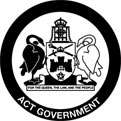 Planning & Development Act 2007Technical Amendmentto the Territory PlanVariation 2010-10Code and miscellaneous changes to parking and vehicular access general code including introduction of commercial CZ5 mixed use zone parking provisionsJuly 2010Table of Contents1	INTRODUCTION	1Outline of the process	12	EXPLANATORY STATEMENT	2Changes and Reasons	23.	TECHNICAL AMENDMENT	5INTRODUCTION	Outline of the processThe Commonwealth’s  (Planning and Land Management) Act 1988 allows for the Legislative Assembly to make laws to establish a Territory Planning Authority and for that Authority to prepare and administer a Territory Plan. The Planning and Development Act 2007 (the Act) establishes the ACT Planning and Land Authority as the Authority which prepares and administers the Territory Plan, including continually reviewing and proposing amendments as necessary.Technical amendments to the Territory Plan are prepared in accordance with the Act and this technical amendment contains both code and miscellaneous amendments.  A code variation (section 87(b)) is a technical amendment that	(i)	would only change a code; and	(ii)	is consistent with the policy purpose and policy framework of the code; and	(ii)	is not an error variation.A variation under section 87(a) is a technical amendment that	(i)	would not adversely affect anyone’s rights if approved; and	(ii)	has as its only object the correction of a formal error in the plan. EXPLANATORY STATEMENTChanges and ReasonsParking and vehicular access general codeInclusion of objectives and provisions for parking in the commercial CZ5 mixed use zone into code A new commercial zone was introduced when the Territory Plan was restructured and released in 2008.  The parking and vehicular access general code was transcribed from the former parking and vehicular access guidelines.  Objectives and parking rates for the commercial CZ5 mixed use zone were not incorporated as the zone did not exist in the previous guidelines.  This technical amendment addresses this matter and a section for commercial CZ5 mixed use zone parking rates and objectives are introduced into the code.Standardisation of language and formatting Some changes have been made in order to be consistent with other revised and updated codes in the Territory Plan.  This includes reference to zones and codes and headings in lower case and standardising references to universal requirements (such as landscaping being to the satisfaction of the Department of Territory and Municipal Services). Alteration of minimum parking provision rates for people with disabilities (excluding residential zones)The draft ACT Parking Strategy prepared by the Department of Territory and Municipal Services includes a requirement for 3 spaces for people with disabilities per 100 car parking spaces as a minimum. Given the growing number of disability permits being issued and the ageing of the population, the carparking rates are amended such that parking spaces for people with a disability are provided at a minimum rate of 3 percent of car parking spaces with a higher provision rate required for car parks serving health facilities and other facilities which provide services for aged persons and people with disabilities.Replacement of various tables and figures Changes have been made to relevant tables and figures to be consistent with revised and updated Australian Standards for parking provisions.Clarification of locational requirements and schedule of parking provision rates for commercial CZ1, CZ2 and CZ3 zones Some of the references in the locational requirements table and schedule of parking provision rates for commercial CZ1, CZ2 and CZ3 zones were not differentiated.  The requirements and provisions are separated into discrete requirements for commercial CZ1, CZ2 and CZ3 zones within the city, town and group centres in the revised document.Changes to parking rates for indoor entertainment facility, place of assembly, place of worship, produce market in commercial zones Changes to parking rates for these uses have been made in the commercial zones in line with previous work undertaken for community facilities requirements and the identification by the Transport and Infrastructure Division (Department of Territory and Municipal Services) for more appropriate parking rates for these uses.  Changes to parking rates for club, drink establishment and restaurant in commercial CZ6 leisure and accommodation zone and restaurant in commercial CZ2 zones outside centres and  precinctA parking rate of 10 spaces per 100m2 GFA has been introduced for a club that is located in the CZ6 zone within a town centre.  This is in recognition that much of the day time demand for club facilities comes from people working in town centres or visiting for other purposes and therefore this parking demand is already provided.  Parking for other predominantly daytime uses is available during the evening hours when there is no conflict between demand for parking for club uses and those other uses.  The rate for clubs located in areas other than the city remains 15 spaces per 100m2 GFA. For restaurant and drink establishment, the blanket 15 spaces per 100m2 GFA has been revised to provide specific provisions for the different types of centres. This is also in recognition of the availability of parking for other uses which are not needed during the peak hours of patronage of drink establishments and restaurants which are commonly at night time and on weekends. Changes to parking rates for produce market in town and group centres and industrial zonesThe Transport and Infrastructure Division of the Department of Territory and Municipal Services has identified changes to the parking rates for produce markets in the commercial and industrial zones based on recent studies.  The rate for produce market in the industrial zones are revised from 20 spaces per 100m2 GFA to 15 spaces per 100m2 GFA, and the rate in the town and group centres are revised from 5 spaces per 100m2 GFA to 10 spaces per 100m2 GFA.Introduction of a rate for ‘car park’ in all other zonesThe rate has been revised from ‘subject to individual assessment’ to require 1 space per peak shift employee to be consistent with the rate for a car park in the commercial, industrial and restricted access recreation zones.Introduction of small car parking provision ratesA number of development proposals have raised parking provision for small vehicles as an issue, in part because of 'Green Star' initiatives.  The Transport and Infrastructure Division of the Department of Territory and Municipal Services has undertaken research into the proportion of small cars registered in the ACT, using vehicle registration data.  The proportion is presently around 10% of all registered passenger vehicles.The small car parking provisions permit up to 10% of parking spaces being provided for small cars in any development.  For residential apartment development up to 10% of parking spaces may be for small cars provided that at least one (1) parking space per apartment meet the minimum dimensions set out in Section 2.3.1 of the parking and vehicular access general code.Introduction of tandem parking in multi unit residential apartment developmentsTandem parking is appropriate where it can be clearly demonstrated that vehicles parked in this way are directly associated with a single dwelling and that such vehicles do not restrict or impede the parking, manoeuvring or access of other vehicles. Some residential developments have tandem parking arrangements which have been approved only where the proponent has provided two allocated parking spaces for apartments with two or more bedrooms.  This is an acceptable arrangement for residential uses only, provided that the proportion of parking provided in this way does not generally exceed 10% of the total residential parking provided for each apartment with two or more bedrooms. Proposals for greater than 10 percent of parking spaces for units with two or more bedrooms in apartment developments are to be subject to individual assessment by the Department of Territory and Municipal Services. This restriction does not apply to attached house, dual occupancy housing and triple occupancy housing developments.Introduction of parking requirements for developments subject to assessment in the merit and impact track Where a particular use is not listed as merit assessable or prohibited in the development table of the relevant zone but is subject to the impact track, then the car parking provision is subject to individual assessment and the proposed development will be referred to the Department of Territory and Municipal Services for advice.For merit assessable uses where parking provision is subject to individual assessment, these are to be referred to the Department of Territory and Municipal Services for advice.Addition of visitor parking provisions to locational requirements tables in all zonesAn additional column has been added to the tables for locational requirements for all zones to include provisions for visitor parking. Definitions for short stay and long stay parkingA section has been added into the introduction of the code which provides definitions of short stay and long stay parking.Correction of various spelling and grammatical errorsThese corrections are made where necessary throughout the document.The changes outlined above are considered to be consistent with the policy purpose and policy framework of the code.TECHNICAL AMENDMENTVariation to the parking and vehicular access general codeSubstitute with the revised parking and vehicular access general code at Appendix A.Interpretation service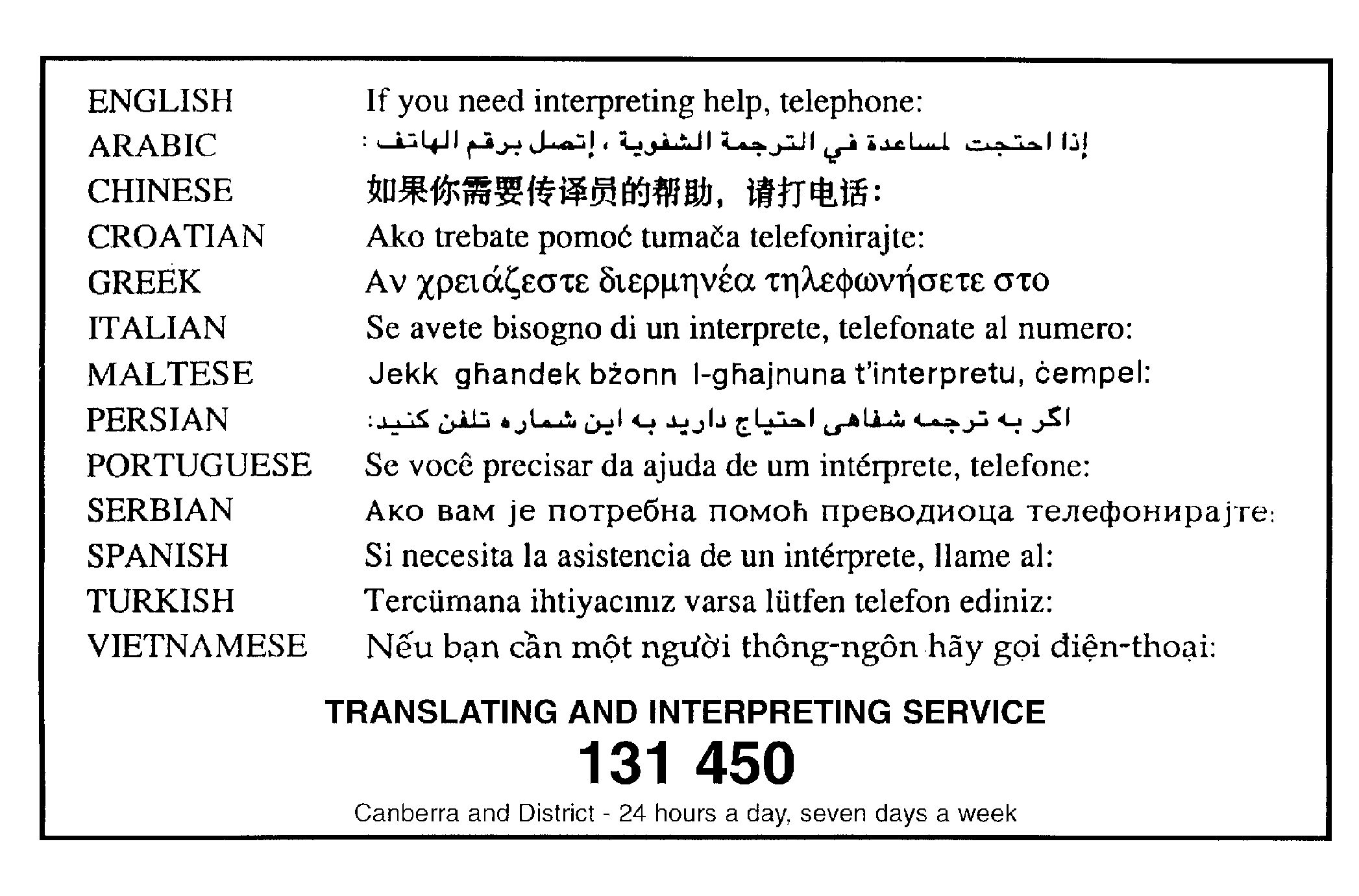 APPENDIX AParking and vehicular access general code as revisedParking and Vehicular AccessGeneral CodeContents1.	Introduction	11.1	Purpose of the code	11.2	Structure of the code	11.3	Using the code	11.4	Calculations of parking provision requirements	11.5	Definitions	22.	General Design and Vehicular Access Requirements	32.1	Parking location	32.2	Parking for people with disabilities	32.2.1	Dimensions of parking spaces for people with disabilities	32.2.2	Headroom	32.2.3	Kerb ramps	32.2.4	Percentages of parking spaces for people with disabilities – minimum parking provision rate (excluding residential zones)	42.3	Physical requirements	42.3.1	Physical characteristics	52.3.2	Vehicular access	82.4	Parking for motorcycles and motor scooters	102.5	Car parks and community safety	102.6	Landscaping of car parks	122.7	Small car spaces	142.8	Tandem parking in multi unit residential apartment developments	142.9	Impact and merit tracks– assessment of parking rates	143.	Parking and vehicular access	153.1	Residential zones	153.1.1	Objectives for residential zones	153.1.2	Parking provision rates	153.1.3	Calculation of parking provision requirements	163.1.4	Locational requirements	163.1.5	Schedules of parking provision rates for residential zones	173.2	Commercial zones (excepting CZ5 mixed use zone and CZ6 leisure and accommodation zone)	193.2.1	Objectives for parking and vehicular access in the commercial zones	193.2.2	Parking provision rates	203.2.3	Calculation of parking provision requirement	203.2.4	Locational requirements	203.2.5	Schedules of parking provision rates for commercial zones	213.3	Commercial CZ5 mixed use zone	283.3.1	Objectives for parking and vehicular access in the CZ5 mixed use zone	283.3.2	Parking provision rates	283.3.3	Calculation of parking provision requirement	283.3.4	Locational requirements	283.3.5	Schedule of parking provision rates for commercial mixed use zone	293.4	Commercial CZ6 leisure and accommodation zone	313.4.1	Objectives for leisure and accommodation zone	313.4.2	Parking provision rates	323.4.3	Calculation of parking provision requirements	323.4.4	Locational requirements	323.4.5	Schedules of parking provision rates for CZ6 leisure and accommodation zone	323.5	Industrial zones	343.5.1	Objectives for parking and access in the industrial zones	343.5.2	Parking provision rates	343.5.3	Calculation of parking provision requirements	343.5.4	Location requirements	343.5.5	Schedule of parking provision rates for industrial zones	353.6	Community facility zone	353.6.1	Objectives for community facility zone	353.6.2	Parking provision rates	353.6.3	Calculation of parking provision requirements	353.6.4	Locational requirements	353.6.5	Schedule of parking provision rates for community facility zone	353.7	Restricted access recreation zone	353.7.1	Objectives for parking and access in the restricted access recreation zone	353.7.2	Parking provision rates	353.7.3	Calculation of parking provision requirements	353.7.4	Locational requirements	353.7.5	Schedules of parking provision rates for restricted access recreation zone	353.8	Services zone	353.8.1	Objectives for services zone	353.8.2	Parking provision rates	353.8.3	Calculation of parking provision requirements	353.8.4	Locational requirements	353.8.5	Schedules of parking provision rates for services zone	353.9	Other zones	353.9.1	Objectives for all other zones	353.9.2	Parking provision rates	353.9.3	Calculation of parking provision requirements	353.9.4	Locational requirements	353.9.5	Schedules of parking provision rates for all other zones	351.	Introduction1.1	Purpose of the codeThis document sets out the provision for vehicular access and parking in the ACT. The code seeks to ensure that development achieves the relevant objectives of the Territory Plan and will be used by the Authority in the assessment of development applications involving development, redevelopment and lease variations. The code specifies vehicular access and parking requirements for development.1.2	Structure of the codeThe code is divided into three sections: Section 1 is this introduction and advice on how to use the code;Section 2 sets out the general requirements for the location and physical characteristics of parking and related vehicular access; andSection 3 states the parking provision rates relating to each of the Territory Plan’s zones. The relevant parking provision rates form the basis for determining the required amount of parking to be provided.1.3	Using the codeThe code adopts a performance based approach and section 3 sets out, for each of the zones, objectives relating to the provision of parking which development proposals are required to meet. The relevant schedule in section 3 defines the minimum parking provision requirements for permitted development for each of the zones. The scale of parking provision required is derived from a set of criteria relating to safety, economic efficiency, accessibility, commercial viability and social and environmental objectives. The parking provision rates take account of factors such as the availability of public parking and the potential for shared parking with neighbouring developments, accessibility of the location to public transport, and relevant transport, economic, social and environmental policies, such as travel demand management measures. The parking provision rates are based on a range of empirical evidence available to the Department of Territory and Municipal Services (TaMS), interstate codes and guidelines and international guidelines to set the most appropriate standards for a particular zone. The parking provision rates in conjunction with the scale of development are used to calculate the parking requirement that, in normal circumstances, would be deemed to meet the relevant objectives. Any specific requirements for the provision of parking and access in areas subject to the National Capital Plan or to other codes of the Territory Plan would take precedence over the requirements specified in this code. Parking generated by a development is generally required to be accommodated on site or in a location consistent with the criteria in section 2. In cases where the physical constraints of a site make on-site provision impracticable, or the Territory may consider it undesirable for efficiency, traffic operation, pedestrian amenity or other reasons for the specified parking to be provided totally on-site, special arrangements may be negotiated or requirements may be waived at the discretion of the Territory. In such situations the ability to consolidate parking in publicly accessible off-site locations provides a superior outcome. Costs can be reduced by eliminating the need for costly on-site basement car parking, and greater efficiency can be achieved through the increased potential for shared and complementary use. 1.4	Calculations of parking provision requirementsTotal parking requirements are calculated by multiplying the relevant parking provision rates by the scale of the development, ie the gross floor area of the development in most cases.  In some cases, the multiplier may be the number of practitioners, or some other unit. However the performance approach adopted in these codes provides the flexibility to enable a proposal to be supported where the proponent can demonstrate to the satisfaction of the Territory that the objectives can be met either by provision of a lesser on-site rate or by utilising spare capacity in publicly available on-street or off-site parking. This process is summarised in Table 1 below.The utilisation of spare capacity in on-street or off-site parking areas is at the discretion of the Authority, having regard to, inter alia, the potential demand which may be generated by a particular proposal as well as the potential for nearby lessees to seek to expand their activities and lay claim to a proportion of the available capacity in publicly available on-street and off-street car parking areas.1.5	DefinitionsLong stay parking means parking provision for generally longer than 4 (four) hours duration.Short stay parking means parking provision for generally up to 4 (four) hours duration. 2.	General Design and Vehicular Access Requirements 2.1	Parking locationCircumstances relating to the scale and location of a development, the traffic situation in the vicinity of the site, the practicality and desirability of consolidated parking and the achievement of transport policy objectives may dictate whether the required parking will only be permitted either on-site or offsite, or whether either location would be satisfactory.In certain cases, the needs of specific users of a development should be carefully considered in the design of parking facilities and access points.The locational requirements of parking for long-stay, short-stay and operational parking for certain development in each of the Zones are set out in Section 3, as relevant.2.2	Parking for people with disabilitiesVehicular parking for people with disabilities must be provided in accordance with Australian Standard AS/NZS 2890.6:2009 Parking Facilities – Part 6: Off-street parking for people with disabilities. Parking spaces for people with disabilities need to be much wider and longer than other parking spaces in car parks.  The extra space is needed because of advances in technology for vehicle mounted equipment for loading and unloading wheelchairs. Vehicles equipped with ramps or platform hoists either at the side or rear of the vehicle allow for wheelchair-bound passengers or drivers to enter or leave the vehicle in the wheelchair.  2.2.1	Dimensions of parking spaces for people with disabilitiesThe dimensions for parking spaces for people with disabilities are set out in section 2.2 and figures 2.1 to 2.7 in Australian Standard AS/NZS 2890.6:2009 Parking Facilities – Part 6: Off-street parking for people with disabilities.  2.2.2	HeadroomIn relation to safe access and egress for vehicles of people with disabilities, the path of vehicular travel from the car park entrance to all parking spaces for people with disabilities and from those spaces to the car park exit shall have a minimum headroom of 2,200mm. The headroom above each parking space provided for people with disabilities and the adjacent shared area, measured from the level of the parking space, shall be a minimum of 2,500mm.  (The method of measuring headroom is given in section 5.3 in AS2890.1 noting particularly the requirements in section 5.3.2 – vertical clearance above disabled user spaces.)2.2.3	Kerb rampsNotwithstanding the provisions of section 2.5 of Australian Standard AS/NZS 2890.6:2009 Parking Facilities – Part 6: Off-street parking for people with disabilities in relation to the position of kerb ramps, kerb ramps shall be placed in the middle of the shared area where the parking spaces are located within a surface or multi-level, off-street car park, or at either end of the parking space in the case of on-street parking spaces.Where the front or rear of a parking space for people with disabilities abuts a kerb which forms the edge of a footpath or access way providing assess to or egress from or within the car park, kerb ramps shall be provided from the parking spaces or shared areas to the access way or footpath (Figure 2.1).Figure	2.1  Indicative kerb ramp position for 90 degree parking spaces for people with
		      disabilities in cases where the parking space(s) abut a footpath or access way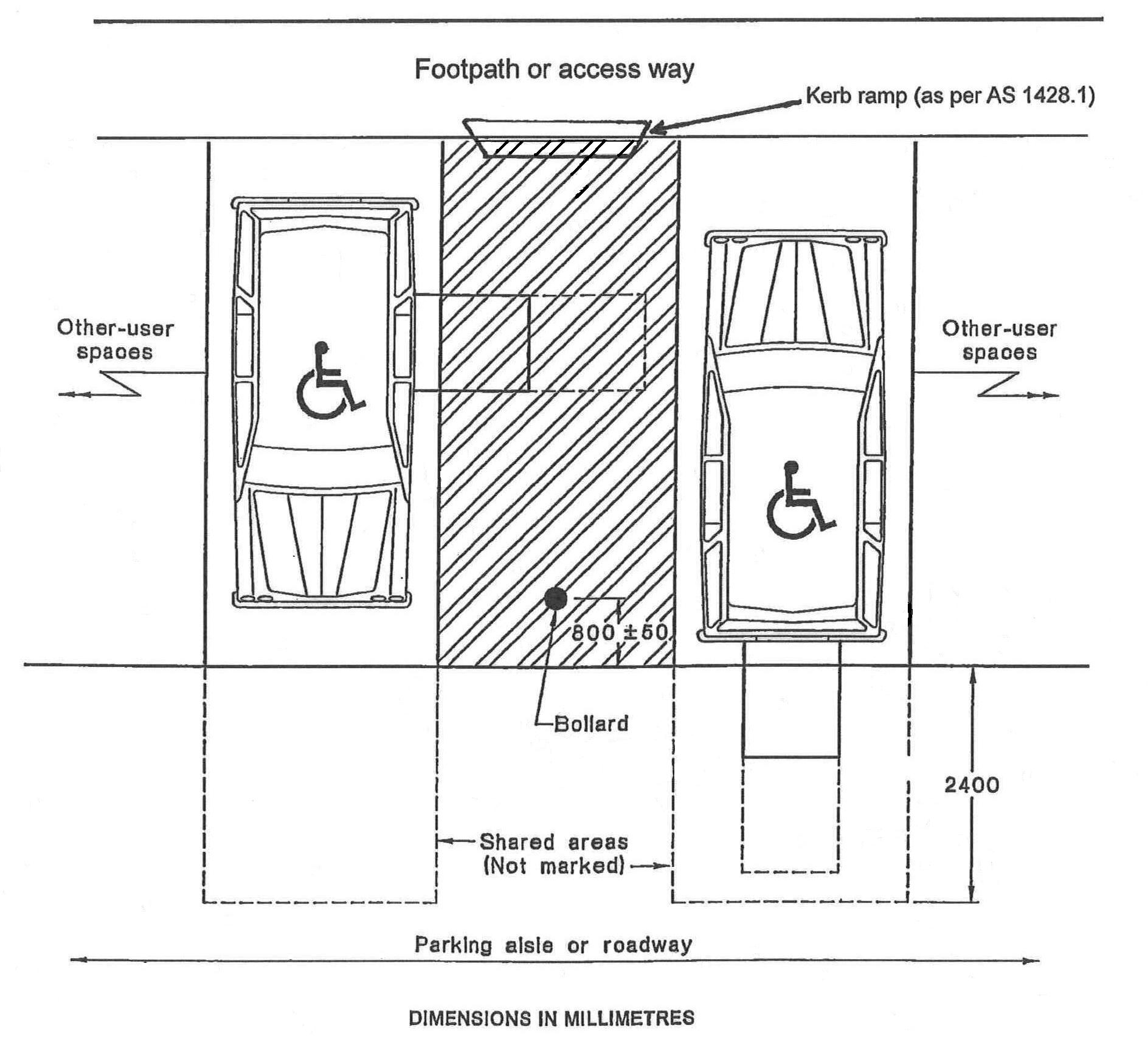 Note 1:	Drawing modified from Figure 2.3 in Australian Standard AS/NZS 			2890.6:2009Note 2:	Kerb ramps are to be provided in accordance with AS 1428.1.Note 3:	For full dimensions of parking spaces for people with disabilities and 		the associated shared areas, please refer to Figures 2.1 to 2.3 in AS/NZS 		2890.6:2009.  For kerb ramp dimensions, refer to AS 1428.12.2.4	Percentages of parking spaces for people with disabilities – minimum parking provision rate (excluding residential zones)Notwithstanding any provision in the Building Code of Australia or in AS2890, parking spaces for people with disabilities are to comprise a minimum of 3% (rounded up to the nearest whole number) of the total number of parking spaces required in accordance with this code with a higher provision rate required for carparks serving health facilities and other facilities which provide services for aged persons and people with disabilities.This requirement does not apply to residential developments in any zone (as these are subject to adaptable housing requirements).2.3	Physical requirementsThe following matters concerning the physical quality of parking and vehicular access must be considered and applied to all areas and for all uses.2.3.1	Physical characteristicsThe physical characteristics of a car park must meet the following requirements:Parking layoutThe layout of the car park should meet the requirements of AS 2890.1:2004, the Australian Standard for Parking Facilities, Part 1: Off-street Car Parking. Table 2 and Figures 2.2 and 2.3, extracts from the Australian Standard, are included for information purposes. Full reference must be given to the Australian Standard.Table 2	Classification of off-street car parking facilities	(Source: Table 1.1 AS/NZS 2890.1:2004)NOTES:Except for the requirements specified in Clause 1.4 relating to User Classes 1A and 4, the examples of uses are intended to be flexible and allow for progressive improvement of both in the ease of manoeuvring into and out of parking spaces, and in leaving and re-entering the vehicle as one progresses up the user class scale from 1 to 3A. The modelling of vehicle manoeuvring into Class 1A spaces shows however, that many drivers may have difficulty driving into and out of such spaces, especially those with vehicles larger than the B85 vehicle.  Furthermore, they may have difficulty entering and leaving the vehicle in the narrower spaces.  Safety issues associated with delays and congestion caused by manoeuvres into and out of Class 1A spaces in large parking areas should also be taken into account.  See also Appendix B, Paragraph B4.8.In preparation, see footnote to Clause 1.2.Figure 2.2: Layouts for angle parking spaces	(Source: Figure 2 4 Layouts for angle parking spaces – AS/NZS 2890.1:2004)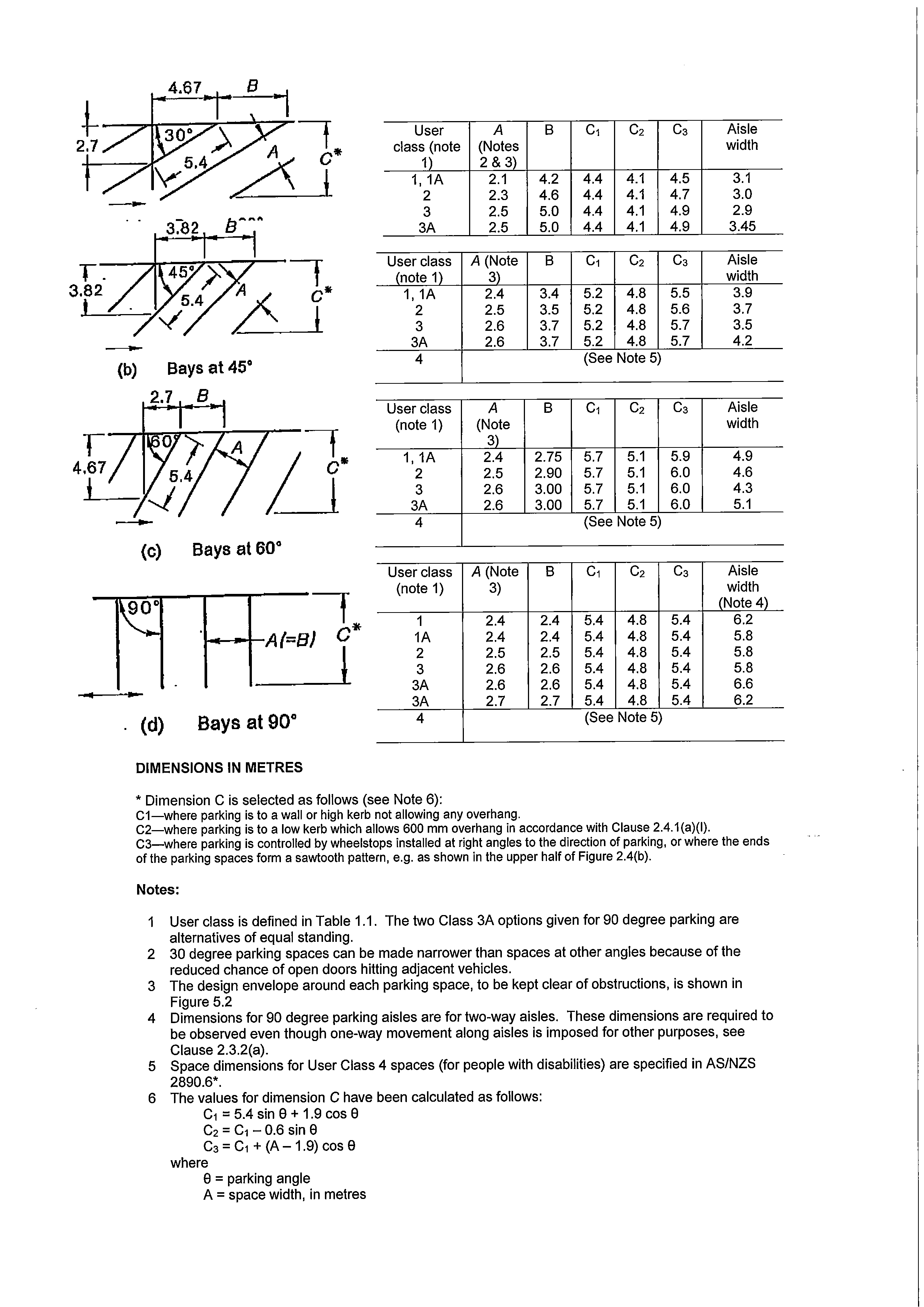 Figure 2.3 Angle parking module layouts	(Source: Figure 2.2 Angle parking module layouts – AS/NZS 2890.1:2004)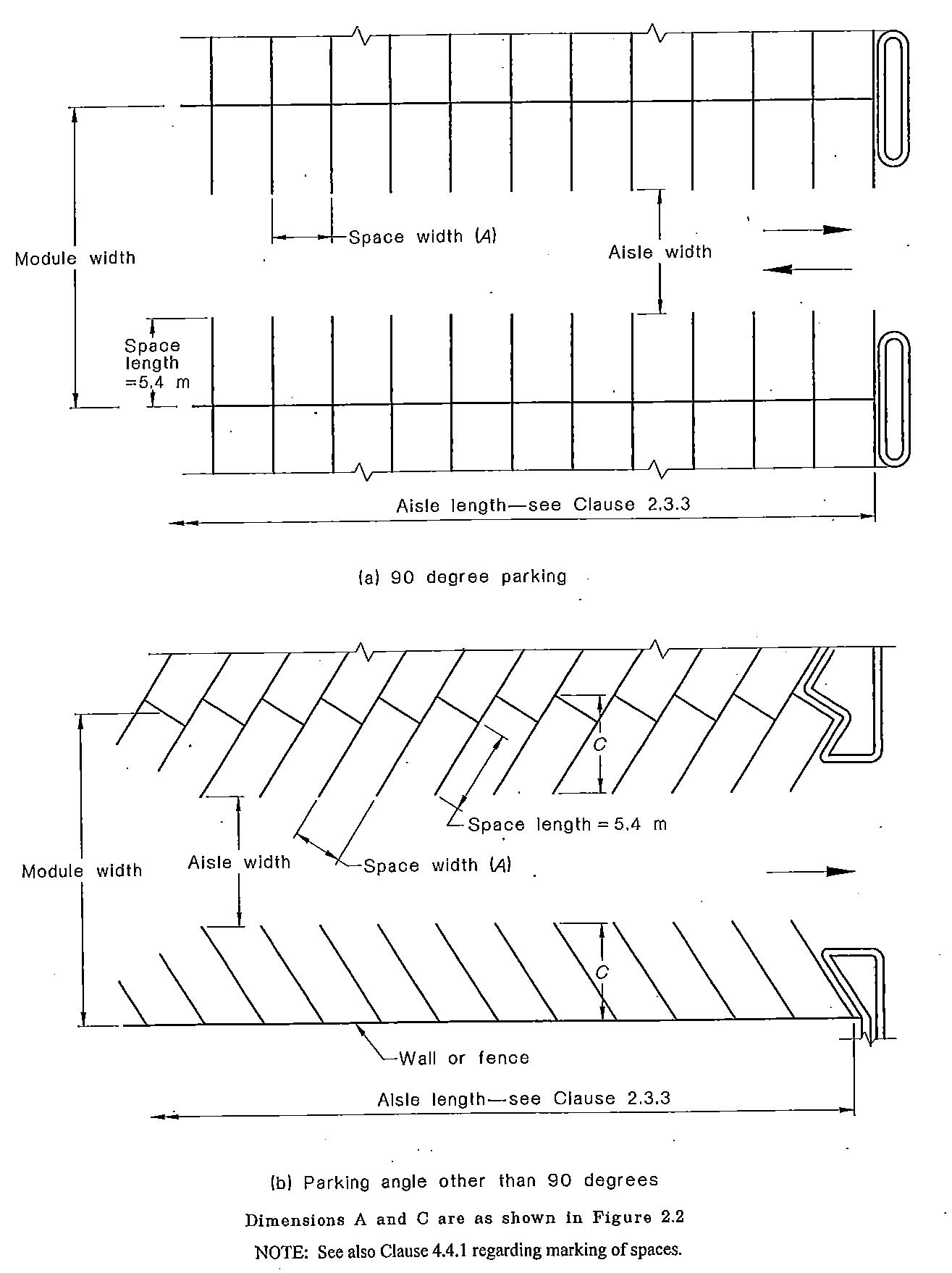 Traffic controlsTraffic control measures employed in the car park or in the access to the development and its parking areas should meet current ACT traffic policy, prepared by the Department of Territory and Municipal Services.HydraulicsThe design of any hydraulic works associated with car parking should be in accordance with the conditions set out in ACTEW Corporation Water and Sewerage Standards (WSSS) July 2000 as amended and the Design Standards for Urban Infrastructure (Edition 1 Revision 0).LandscapingThe design of all landscaping works is required to be to the satisfaction of Territory and Municipal Services.Surface treatmentThe surface of all car parks should be hard paved with materials such as bitumen or brick pavers, although in exceptional circumstances the use of paving materials such as gravel may be allowed, especially for temporary car parks.Other requirementsOther Territory policy documents may contain special requirements which must be complied with. Although a comprehensive list is not included here, consideration should be given to a wide range of requirements including safety, lighting and access. It is the responsibility of the developer to ensure that all these matters are considered and the appropriate conditions met.2.3.2	Vehicular accessAccess to a car park must meet the following requirements, as applicable:Engineering and other design guidelinesThe criteria relating to the layout of access facilities are governed by engineering and other design manuals which apply to works in the Territory. The main requirements are covered in:Design Standard 10 – Parking Areas (Department of Territory and Municipal Services) AS 2890.1:2004, the Australian Standard for Parking Facilities, Part 1: Off-street Car ParkingAS 2890.2:2002, the Australian Standard for Off-street Parking, Part 2 : Commercial Vehicle FacilitiesGuides to Traffic Engineering Practice, National Association of Australian State Road Authorities (current issues)For landscaping refer to 2.1.3 d) above.Access pointFrontage access to highways and arterial roads shall not generally be permitted. Major developments may be considered for direct access to these classes of roads where it can be demonstrated that the efficiency and safety of the road system will not be adversely affected.  Access to other classes of roads will normally be permitted although planning controls which prohibit access may be appropriate where traffic volumes are high or visibility is restricted.Except for single unit or dual occupancy residential blocks, ingress and egress to and from the site is to be in a forward direction for all vehicles having a regular requirement to enter the site. In the case of home businesses, this requirement would only apply where there are four or more car parking spaces on the site.Sight distanceSight distance for property access should comply with AUSTROADS intersection sight distance standards except for single dwelling or dual occupancy blocks where sight distances are specified in Department of Territory and Municipal Services guidelines.Driveway locationOnly one driveway per property is desirable in order to maximise on street parking supply. However, additional access points will be considered for larger scale developments. Where the property has more than one road frontage, it may be desirable to have one access to each street to split traffic loads.Location of access points directly opposite the terminating road of a T-junction should be avoided. Corner blocks in residential areas should have the driveway at the maximum practicable distance from the corner, and preferably on the minor road.Driveways to corner blocks to other land uses should follow the above principle. However, if two access points are warranted, the minimum distance from the tangent point of the kerb return at the intersection to the closest edge of the driveway shall be as specified below, noting that queue length or weaving length difficulties may require greater distances.Emergency vehicles accessDesign of emergency vehicle access is to meet ACT requirements to enable ease and speed of safe access.Loading facilitiesIt is important to cater for the needs of commercial vehicles. Although the quantitative requirements for loading facilities for commercial vehicles are not covered in this code, the provision of (un)loading facilities needs to be considered. Reference should be made to the Australian Standard for Off-street Parking, Part 2 : Commercial Vehicle Facilities AS 2890.2:2002.ACT NoWaste, Department of Territory and Municipal Services may need to be consulted for the location and design of facilities for waste receptacles.Service stationsParticular access conditions apply to service stations:where the site is adjacent to a major road at an intersection with a lesser road, access shall be from the lesser road only, orwhere the site is adjacent to a major road with a service road, access shall be from the service road and/or a lesser side road, orwhere the site is adjacent to a road which is not judged to be a major road, direct access will be permitted.Restaurants with drive through facilitiesThe queuing space for drive through facilities should be accommodated entirely on-site. The driveway must provide for a minimum queue length of 10 cars from the pick up point, including a minimum length of 4 cars from the ordering point.The calculated on-site parking provision requirement may be reduced by two spaces for every three spaces provided for in queuing space.2.4	Parking for motorcycles and motor scooters The provision of parking for motorcycles needs to be considered.  Three dedicated spaces per 100 car parking spaces are required, with a minimum provision of one space for carparks with a minimum of 30 car parking spaces.  These spaces are to be provided in addition to the number of car parking spaces required under this code.  Location considerations for motorcycle parking, particularly for long stay parking (such as work place parking) are:provision of lighting and good surveillance from other users of the spaceprovision for a security chain to be attached to a substantial fixed object wherever possible that a wall or a fence be located on at least one side of each spaceProvision of motorcycle parking spaces should comply with AS 2890 (both part 1 - Off-street and part 5 - On-street).2.5	Car parks and community safetyCar parks are often a problem from a community safety perspective. They are regularly used by drivers who travel alone at night, making them potential targets for attack. Existing car parks often require modification to improve safety, particularly in terms of lighting and landscaping. The planning and design of new car parks should take into account principles of natural surveillance and sightlines, as well as direct access by pedestrian paths to destinations.While different approaches are required for exterior and interior car parks, lighting is a key factor in determining how safe people will feel. This can be achieved by other measures than simply lighting fixtures. Lighter colours on ceilings can increase levels of illumination, for example. While different approaches are needed for buildings and open car parks, some of the general principles relating to sightlines, lighting and access control can increase safety levels.A critical consideration is how the design of the car park is experienced from the pedestrian’s perspective. For example, it is important that lighting enables a person to clearly identify vehicles, objects and approaching people and permit colour rendition.A significant body of new research and standards has been developed for car park lighting. In particular AS1680 Interior Lighting addresses these issues. Because of the complex and highly specific requirements for lighting car parks within buildings, the following section focuses primarily on exterior or outdoor car parks. Wherever parking spaces are reserved for people with disabilities, higher levels of illumination should be specified, generally more than twice the minimum average illuminance.Safety IssuesTo maximise community safety in car parks the following design issues should be considered.LightingFor exterior car parks with low night-time activity, provide a minimum average illuminance of 10 lux and a minimum illuminance of at least 4 lux, which is double the recommended levels in AS 158.1 Road Lighting, the SAA Public Lighting Codes (for requirements for indoor car parks, see AS1680.2).For exterior car parks with high night-time activity, provide a minimum average illuminance of 20 lux and a minimum illuminance of 10 lux, which significantly exceeds AS 1158.1 Road Lighting, the SAA Public Lighting Codes.For underground and multi-storey car parks lighting throughout the car parks must conform to AS 2890.1 and AS 1680.2 as a minimum standard.Ensure that lighting is vandal-resistant and has a wide beam of illumination which reaches to the next light.Provide minimum average illuminance of 50 lux for parking spaces in outdoor car parks for people with disabilities.For car parks used at night, ensure that lighting is such that a person can see the inside of a car’s back seat before entering the car.Provide consistent lighting that does not create shadows and ensure that lighting levels are as high over parking bays as in the rest of the car park.Pay particular attention to lighting levels near exit points and pedestrian access points to reduce theft from vehicles (see AS1680 Interior Lighting, pp. 11-17.)Ensure that entries and exits to the car park are well lit.Provide lighting that illuminates both parking bays and circulation routes.Use white paint on walls and ceilings (over parking bays as well as lanes), to maximise light distribution.Design lighting so that it can be on at all hours after dark while the car park is accessible or operated on a sensor system.SightlinesMaximise sightlines within car parks through the removal of any dense bush or tree landscaping, solid fences or signage or unnecessary structures which block views.In enclosed car parks, ensure that support pillars are as few and as slim as possible to minimise their use as hiding places. As a rule, rounded pillars are preferable to square ones. Also, if sheer walls are necessary, port-holed windows can be provided to allow sightlines through them.Where possible, provide direct access at each level of the car park to the building it serves.To maximise visibility, ensure that lift enclaves in enclosed car parks are not enclosed by concrete, but are surrounded by window glazing. Robax glass can be used in fire exit doors to facilitate supervision and natural surveillance.Arrange parking spaces in straight rows to provide sightlines.Design stairwells which are on the car park perimeter to be open or optically permeable to facilitate natural surveillance from external public areas. Use wire glass panels on stairwell doors.Use convex security mirrors in stairwells corners and corridors. Informal surveillanceEncourage informal surveillance of multi-storey or interior car parks through placement of windows of new buildings to overlook the car park and locate new car parks where they can be overlooked by shops, offices or housing.Design exterior surface car parks to be overlooked from the street and occupied buildings. SignageProvide signs in large car parks so people can easily locate their cars. Signage which outlines security measures in place will also act as a deterrent.Provide exit and direction signs which are clearly visible from within the car park.Provide signage to encourage people to lock their cars and conceal or remove any valuables.DesignClearly identify pedestrian routes within car parks.Attempt to integrate as much complementary activity as possible near car parks. Where possible, integrate car parking with other site uses to prevent isolation.Avoid large expanses of car parking where possible. Large car parks should be divided into sections or groups of cars, each visually distinguishable from the other (by different paving, landscaping, street furniture, etc.) to help people locate their cars quickly.Where possible, these sections should be able to be opened and closed separately, thus enhancing supervision capacity and minimising opportunities for crime.Car park sizeCar park design should be kept to as small a size as possible. More than about 75 cars in one lot make it difficult to see and travel safely to exits. If the lot design calls for larger lots, separate the lot into segments of about 75 cars, or smaller ones, with separate entrances.LandscapingUse landscaping of a type and size which provides the widest possible view from the street of pedestrian entry/exit areas.AccessEnsure that access to the liftwell, stairwell and directions to these points are clearly visible from every car parking space.Ensure that paths to and from car parks have appropriate landscaping, lighting, signage, sightlines, etc.Use vehicle-control measures, such as boom gates, to reduce opportunities for vehicle theft. These are much more effective if exits are supervised.Employ pedestrian-control measures, such as ensuring pedestrians pass through regulated entry and exit points. If these are supervised they will reduce opportunities for theft from motor vehicles. Fire exits which can be accessed from street level increase risk considerably. Limit the number of unauthorized entry/exit points into the car park.Locate entry and exit points at ground level to maximise opportunities for natural surveillance from active uses at ground level, such as shops or cafes, as well as from a car park operator.Safe pedestrian routesConsider marking ‘safe routes’ for pedestrians as a walkway system throughout the facility. These can incorporate cues such as floor markings. Ceiling lights can similarly be used (by changing colour, appearance, spacing or lux levels) to create overhead route cues. Pedestrian controls such as bollards/chains, low planting, signage etc can be used to define the limits of the safe route. Safe routes help to make illegitimate users of space (car thieves, muggers etc.) stand out.Escort ServiceEmployers should consider providing escort services for car parks which serve office buildings where staff regularly work late or where customers are likely to use them late at night. In some cases, designated parking spots for women employees have been placed near entrances or access routes to buildings to limit the distance women have to walk to their cars at night after work.FacilitiesLocate facilities such as telephones and bicycle storage in the most prominent and visible areas possible.If seating is installed, locate it to reduce opportunities for loitering. Seating should not be located near toilets, but rather in highly visible locations near pedestrian entry and exit points.ManagementArrange regular patrols of car parks by security personnel.MaintenanceReplace broken lights on a regular basis.2.6	Landscaping of car parksGeneral requirementsCar park areas should be attractive, pleasant spaces in their own right. Large, unbroken expanses of paving are aesthetically unacceptable. Maximum use should be made of vegetation within the car park areas to soften the visual impact. It is desirable that around 15% of surface car park sites be permanently landscaped with shade trees, shrubs and groundcovers.Trees are particularly important within the overall landscape of urban areas. Car owners generally prefer to park in the shade and trees can provide summer shade. Some surface car parking spaces will be lost with tree planting. Design and UseThe prime function of car parking, ease of access and pedestrian movement should be carefully considered in the design of car parks. The following points require specific attention:The movement routes of pedestrians accessing a car park need to be carefully thought about and incorporated in the final design layout. Pedestrian movement routes should be on all weather surfaces such as brick or concrete pavers, stabilised granite gravel or concrete. The pedestrian routes should be clearly identified in the car park.The design of the car park should minimise vehicle/pedestrian conflict within the car park and at entry points.The layout of the car park should enable owners to locate their cars easily.The location of trees in relation to car park lighting so that fully grown trees will not obscure lighting.EstablishmentLandscape proposals are to include all works necessary to ensure the protection of vegetation for up to 4 years where the risk of damage is high.SafetyCar parks can be a problem from a community safety perspective. A range of design issues require careful consideration to maximise user safety. Specific design advice is set out in this code (See section 2.5 above - Car parks and community safety)PlantingTrees often perform poorly when planted in areas with hard surfaces, suffering stress from lack of water and air. When trees do grow well there is often a conflict due to roots damaging the surface.The following points should be considered when selecting species.Plants should be selected that have vigorous growth, longevity, minimal maintenance and ample shade.No trees are to be planted within 2 metres of underground services or 1 metre of footpaths and kerbs, unless root barriers are providedTrees or shrubs should not be planted where cars overhang, unless wheel stops are installed. The normal car overhang allowance is 1 metre.Plants with thorns and berries are generally not suitable for car parks and should not be used.Shrubs and trees should be selected that require minimal pruning at maturity.Trees that drop nuisance litter such as fruit, bark and sap are not suitable for car parks.Trees need air and water in the root zone. An area of porous paving should be provided for at least one metre on all sides of trees.DrainageSurface water run-off from paved areas (except paths) should not drain directly on to trees and shrubs.Subsoil drainage should be provided for all trees and shrubs.MaintenanceCar parks should be designed to achieve minimum maintenance.Mowable grass areas should not be steeper than 1 in 4.Granite gravel should not be used in the vicinity of building entrances or on slopes greater than 1 in 30.Dry grass areas adjacent to the car park should be protected from vehicles.2.7	Small car spacesUp to 10% of parking spaces may be provided for small cars in any development.  For residential apartment development up to 10% of parking spaces may be for small cars provided that at least one (1) parking space per apartment must meet the minimum dimensions set out in Section 2.3.1 of this code.2.8	Tandem parking in multi unit residential apartment developmentsWhere there are dwellings with two (2) or more bedrooms in an apartment development, tandem parking spaces may be permitted where all of the following are met:two (2) parking spaces have been allocated per two (2) or more bedroom apartments the proportion of tandem parking spaces does not exceed 10% of the total residential parking for two (2) or more bedroom units.If the proportion of tandem parking spaces exceeds 10% of parking spaces for two (2) or more bedroom apartments it is subject to an individual assessment and is referred to the Department of Territory and Municipal Services for advice.Tandem parking will only be permitted where it can be clearly demonstrated that vehicles so parked are directly associated to a single apartment and that such vehicles do not restrict or impede the parking, manoeuvring or access of other vehicles.This restriction does not apply to attached house, dual occupancy housing and triple occupancy housing developments. 2.9	Impact and merit tracks– assessment of parking ratesWhere a particular use is not listed as merit assessable or prohibited in the development table of the relevant zone but is subject to the impact track, then the car parking provision is subject to individual assessment and referred to the Department of Territory and Municipal Services for advice.For merit assessable uses where parking provision is subject to individual assessment, these are to be referred to the Department of Territory and Municipal Services for advice.3.	Parking and vehicular access 3.1	Residential zonesThe provision for parking in residential areas must be considered in conjunction with the requirements specified in the residential zones development codes. Any specific requirements for the provision of parking and access in areas subject to a precinct code take precedence over the provision rates specified in schedule 1 of this code.3.1.1	Objectives for residential zonesThe objectives for the provision of parking and vehicular access in residential areas are to ensure:Amenitythe amenity of neighbouring residential areas and streetscapes is not unacceptably affected by the provision of parking and access for residential uses generally and for non-residential uses in particularmeeting the design and siting requirements for provision of vehicle parking and access as set out in residential zones development codesSafetyno traffic hazards are created by the provision of access and parking facilities for a development, especially multi-unit developmentsthe safety of all users, especially pedestrians and cyclists, is consideredthe creation of community surveillance of car parking areas by people using neighbouring areasEfficiencyparking generated by a development does not unacceptably affect the safe and efficient functioning of traffic and access to neighbouring areasadequate supply of parking for the level of demand generated by the developmentAccesssafe and efficient access for all users, with the needs of residents and visitors being catered for by the onsite provision of adequate parkingCatering for community based residential uses (such as retirement complex, residential care accommodation, special dwelling)adequate parking and access is provided on-site for community residential uses for the residents, visitors, workers and carers and for operational and commercial vehicles servicing the facilitiesparking provided on-site is consistent with the likely demand generated by the residents of the community residential uses, particularly the residents of special dwellingsadequate access for emergency vehicles is provided for health and aged care facilitiesNon-residential usesthe amenity of surrounding residential areas and character of the streetscape will not be adversely affected by the provision of parking and access to home businesses and non-residential uses.3.1.2	Parking provision ratesThe parking provision rates for development in the residential zones are specified in schedule 3.1.5 below.3.1.3	Calculation of parking provision requirementsThe number of parking spaces required for a particular development is determined by multiplying the scale of the development by the appropriate parking provision rate.3.1.4	Locational requirementsThe following are specific requirements for the location of long stay, short stay and operational parking (ie vehicles used directly as part of the operation within the development, eg fleet cars).3.1.5	Schedules of parking provision rates for residential zonesThe parking provision rates for the provision of parking in the residential zones areas are set out in the schedule below.Schedule 1 - Residential zones3.2	Commercial zones (excepting CZ5 mixed use zone and CZ6 leisure and accommodation zone)3.2.1	Objectives for parking and vehicular access in the commercial zones The size and role of the various commercial centres are such that public transport accessibility and opportunities for shared and consolidated parking differ significantly. In the city and the town centres, for example, the multiplicity of land use activities (and thus higher proportion of multi-purpose trips), coupled with greater transit access and services, permit a lower rate of provision for long-stay commuter parking than in group centres and local centres or corridor sites. The scale and range of activities in the major centres is such that non-concurrence of peak demands for all activities means that there is significant potential for reducing provision through shared and consolidated parking.The objectives for the provision of parking and vehicular access in commercial zones are to ensure:Amenityno regular overspill of parking occurs in neighbouring residential areas which detracts from the amenity of these areasthe provision of parking does not detract from creating vibrant, interesting and lively centresSafetyno traffic hazards are created by the provision of access and parking facilities for a developmentthe safety of all users, especially pedestrians and cyclists, is consideredthe creation of community surveillance of car parking areas by people using neighbouring areasEfficiencythe efficient use of existing and future public parking provision by the consideration of sharing of facilities, wherever possiblethe effectiveness of travel demand management measures to reduce the overall demand for long stay, commuter parking of private vehicles in the city and town centrescommercial vehicles delivering or collecting goods are accommodatedAccesssafe and efficient access to commercial centres by all users of the centre, including business, workers, residents, shoppers and visitors as well as by operational and commercial vehiclesEquitythe maintenance of an adequate supply of public parking for the level of development and activity approved in a centreCommercial viabilitythe commercial viability of a centre is not adversely affected by the inappropriate provision of parkingNon-commercial usethe successful operation of non-commercial uses in centres, especially community uses which will require adequate set-down and pick-up facilities3.2.2	Parking provision ratesThe parking provision rates for development in the commercial zones are specified in schedule 3.2.5 below, except for the special condition for the City Centre CZ3 zone, as follows:Special condition for city centre CZ3 zone.For mixed use developments of greater than 1000m2 GFA where the lease permits a mixture of some or all of the following land uses, the maximum rate applicable shall be 3 spaces per 100m2 GFA:Bulky goods retailing, business agency, craft workshop, community activity centre, cultural facility, financial establishment, health facility, industrial trades, light industry, office, personal services, plant and equipment hire, restaurant, shop, store and warehouse.3.2.3	Calculation of parking provision requirementThe number of parking spaces required is calculated by multiplying the scale of the development by the appropriate parking provision rate.3.2.4	Locational requirementsThe following are specific requirements for the location of long stay, short stay and operational parking (ie. vehicles used directly as part of the operation within the development, eg. fleet cars).Locational requirements3.2.5	Schedules of parking provision rates for commercial zonesThe parking provision rates for the provision of parking in the commercial zones are set out in the schedule on the following page.Schedule 2 – Parking provision rates for commercial zones3.3	Commercial CZ5 mixed use zone3.3.1	Objectives for parking and vehicular access in the CZ5 mixed use zone The size and role of the various mixed use areas are such that public transport accessibility and opportunities for shared and consolidated parking differ significantly. The scale and range of activities in the mixed use areas is such that non-concurrence of peak demands for all activities means that there may be some potential for reducing provision through shared and consolidated parking.The objectives for the provision of parking and access in the CZ5 mixed use zone are to ensure:Amenityno regular overspill of parking occurs in neighbouring residential areas which detracts from the amenity of these areasthe provision of parking does not detract from creating vibrant, interesting and lively centresSafetyno traffic hazards are created by the provision of access and parking facilities for a developmentthe safety of all users, especially pedestrians and cyclists, is consideredthe creation of community surveillance of car parking areas by people using neighbouring areasEfficiencythe efficient use of existing and future public parking provision by the consideration of sharing of facilities, wherever possiblecommercial vehicles delivering or collecting goods are accommodatedAccesssafe and efficient access to mixed use areas by all users including business, workers, residents, shoppers and visitors as well as by operational and commercial vehiclesEquitythe maintenance of an adequate supply of public parking for the level of development and activity approved in a mixed use areaNon-commercial usethe successful operation of non-commercial uses in mixed use areas, especially community uses which will require adequate set-down and pick-up facilities.3.3.2	Parking provision ratesThe parking provision rates for development in the mixed use zone are specified in schedule 3.3.5 below.3.3.3	Calculation of parking provision requirementThe number of parking spaces required is calculated by multiplying the scale of the development by the appropriate parking provision rate.3.3.4	Locational requirementsThe following are specific requirement for the location of long stay, short stay and operational parking (ie. vehicles used directly as part of the operation within the development).Locational requirements3.3.5	Schedule of parking provision rates for commercial CZ5 mixed use zoneThe parking provision rates for the provision of parking in the commercial CZ5 mixed use zone is set out in the schedule below.Schedule 3 – mixed use zone3.4	Commercial CZ6 leisure and accommodation zone3.4.1	Objectives for CZ6 leisure and accommodation zone Development assessable in the merit track for the CZ6 leisure and accommodation zone is predominantly tourist accommodation and facilities, and a range of entertainment and leisure facilities. The nature and location of these facilities is such that private vehicle use accounts for the majority of associated travel, except for a small number of more centrally located developments and central area accommodation with convenient access to public transport.The objectives for the provision of access and parking in the leisure and accommodation zone are to ensure:Amenitythe amenity of adjoining development, particularly nearby residential areas, is not unacceptably affected by the provision of parking and access for the operations of entertainment, accommodation and leisure facilitiesSafety no traffic hazards are created by the provision of access and parking facilities for a developmentthe safety of all users, especially pedestrians and cyclists, is considered at all timesthe creation of community surveillance of car parking areas by people using neighbouring areasEfficiencythe efficient use of existing and future public parking provision by the consideration of sharing of facilities, wherever possible.Accesssafe and efficient access to entertainment, accommodation and leisure developments by all users of the area, including business, workers, residential guests and visitors as well as by operational and commercial vehiclesthe parking demand of visitors and residential guests to the development is catered for onsite consistent with the level of public transport accessibility and other parking opportunities in the vicinity.3.4.2	Parking provision ratesThe parking provision rates for development in the leisure and accommodation zone are specified in schedule 3.4.5 below.3.4.3	Calculation of parking provision requirementsThe number of parking spaces required for a particular development is determined by multiplying the scale of the development by the appropriate parking provision rate.3.4.4	Locational requirementsThe following are specific requirements for the location of long stay, short stay and operational parking (ie vehicles used directly as part of the operation within the development, eg fleet cars).3.4.5	Schedules of parking provision rates for CZ6 leisure and accommodation zoneThe parking provision rates for the provision of parking in the leisure and accommodation zone are set out in the schedule below.Schedule 4 – Leisure and accommodation zone3.5	Industrial zones3.5.1	Objectives for parking and access in the industrial zonesThe location and the nature of ’s industrial land areas at Fyshwick, Hume and Mitchell, ensure that the great majority of trips to industrial areas are made by private and commercial vehicles, with public transport catering for only a small proportion of journey to work trips and a low level of customer and visitor travel.The policies and performance criteria for parking in industrial areas reflect the differing requirements that derive from their particular location and nature, in that they are situated in localities remote from town centres and generally provide for metropolitan scale facilities ranging from bulky goods retailing to offensive industry.The objectives for the provision of parking and access in industrial zonesPolicies areas are to ensure:Amenityno regular overspill of parking occurs on surrounding areas which detracts from the amenity of these areasSafety no traffic hazards are created by the provision of access and parking facilities for a developmentthe safety of all users, especially pedestrians and cyclists, is considered at all timesthe creation of community surveillance of car parking areas by people using neighbouring areasEfficiencythe majority of parking is to be provided on-site and associated with individual developmentsthe efficient use of existing and future public parking provision by the consideration of sharing of facilities, wherever possibleAccesssafe and efficient access to industrial areas by all users of the area, including business, workers, residents, shoppers and visitors as well as by operational and commercial vehiclesCommercial viabilitythe commercial viability of an industrial area is not affected by the inappropriate provision of parking.3.5.2	Parking provision ratesThe parking provision rates for industrial zones are as specified schedule 3.5.5 below.3.5.3	Calculation of parking provision requirementsThe number of parking spaces required is calculated by multiplying the scale of the development by the appropriate parking provision rate.3.5.4	Location requirementsThe following are specific requirements for the location of long stay, short stay and operational parking (ie vehicles used directly as part of the operation within the development, eg fleet cars)..3.5.5	Schedule of parking provision rates for industrial zonesThe parking provision rates for the provision of parking in the industrial zones are set out in the schedule below.Schedule 5 - Industrial zones3.6	Community facility zone3.6.1	Objectives for community facility zoneThe community facility zone applies to a variety of areas both within centres and in diverse locations spread throughout the metropolitan area. Zones include schools, community centres, hospitals and health facilities, cultural facilities and some specific forms of supported accommodation. Travel associated with the community facilities zone therefore covers a range of purposes including the journey to work or school, personal business and recreation.Mode of travel varies considerably with the prevalent functions of these facilities and their location, and while the majority of travel is by private car, public transport, walking and cycling also make up a significant proportion of trips. Ready access to public transport is often particularly important because of the absence of viable alternatives for the users of the facilities.The objectives for the provision of parking and access in the community facility zone are to ensure:Amenitythe amenity of neighbouring uses and areas is not unacceptably affected by the provision of parking and access for the operation of facilities, particularly in terms of noise, traffic, parking and privacyno regular overspill of parking occurs which uses kerbside or other parking in surrounding residential streets Safetyno traffic hazards are created by the provision of access and parking facilities for a development; the safety of all users, especially pedestrians and cyclists, is consideredthe safety of all users, especially pedestrians and cyclists, is consideredthe creation of community surveillance of car parking areas by people using neighbouring areasEfficiencyprovision of parking and access for the efficient use of sites consistent with the multi use and co-location of facilitiesadequate supply of parking for the level of demand generated by the developmentcommercial vehicles delivering or collecting goods are accommodatedthe parking demand of visitors to the development is catered for on-site consistent with the level of public transport accessibility and other parking opportunities in the vicinityAccesssafe and efficient access by all users, including operational and commercial vehiclesadequate set-down and pick-up points are provided for userscommuter parking needs of occupiers of the development are accommodated on-site consistent with the level of public transport accessibility and other parking opportunities in the vicinityall other parking needs of visitors and commuters are met in appropriate off-site locations access for emergency vehicles to be provided for health and aged care facilities.3.6.2	Parking provision ratesThe parking provision rates for development in the community facility zone are specified in schedule 3.6.5 below.3.6.3	Calculation of parking provision requirementsThe number of parking spaces required for a particular development is determined by multiplying the scale of the development by the appropriate parking provision rate.3.6.4	Locational requirementsThe following are specific requirement for the location of long stay, short stay and operational parking (ie. vehicles used directly as part of the operation within the development).3.6.5	Schedule of parking provision rates for community facility zoneThe parking provision rates for the provision of parking in the community facility zone is set out in the schedule below.Schedule 6 - Community facility zone3.7	Restricted access recreation zone3.7.1	Objectives for parking and access in the restricted access recreation zone Land uses under the restricted access recreation zone are predominantly outdoor recreation, but also include a range of related accommodation and club developments. The nature and location of these facilities is such that private vehicle use accounts for the vast majority of associated travel, except for a small number of more centrally located developments such as swimming pools and major sports grounds.The objectives for the provision of parking and access in the restricted access recreation zone are to ensure:Amenitythe amenity of neighbouring uses and areas is not unacceptably affected by the provision of parking and access for the operation of facilities, particularly in terms of noise, traffic, parking and privacyno regular overspill of parking occurs which uses kerbside or other parking in surrounding residential streetsSafetyno traffic hazards are created by the provision of access and parking facilities for a developmentthe safety of all users, especially pedestrians and cyclists, is consideredthe creation of community surveillance of car parking areas by people using neighbouring areasEfficiencyprovision of parking and access for the efficient use of sites consistent with the multi-use and co-location of facilitiesadequate supply of parking for the level of demand generated by the developmentcommercial vehicles delivering or collecting goods are accommodatedthe parking demand of visitors to the development is catered for on-site consistent with the level of public transport accessibility and other parking opportunities in the vicinityAccesssafe and efficient access by all users, including operational and commercial vehiclesadequate set-down and pick-up points are provided for userscommuter parking needs of occupiers of the development are accommodated on-site consistent with the level of public transport accessibility and other parking opportunities in the vicinityall other parking needs of visitors and commuters are met in appropriate off-site locationsaccess for emergency vehicles to be provided for health and aged care facilities.3.7.2	Parking provision ratesThe parking provision rates for the restricted access recreation zone are set out in schedule 3.7.5 below..3.7.3	Calculation of parking provision requirementsThe number of parking spaces required for a particular development is determined by multiplying the scale of the development by the appropriate parking provision rate.3.7.4	Locational requirementsThe following are specific requirements for the location of long stay, short stay and operational parking (ie. vehicles used directly as part of the operation within the development).3.7.5	Schedules of parking provision rates for restricted access recreation zoneThe parking provision rates for the provision of parking in the restricted access recreation zone are set out in the schedule below.Schedule 7 – Restricted access recreation zone3.8	Services zone3.8.1	Objectives for services zoneThe services zone allows for the development of essential services and transport facilities such as high voltage power lines, cemeteries, railway facilities and the Inter-Town Public Transport (IPT) route where it is not contained within road reserves. Associated travel is therefore primarily by employees working at or servicing the sites or by users of such facilities as freight depots or recycling facilities.The objectives for the provision of parking and access in the services zone are to ensure:Amenityno regular overspill of parking occurs on surrounding areas which detracts from the amenity of these areasSafetyno traffic hazards are created by the provision of access and parking facilities for the operations of municipal services developmentthe safety of all users, especially pedestrians and cyclists, is consideredthe creation of community surveillance of car parking areas by people using neighbouring areasEfficiencythe majority of parking is to be provided onsite and associated with individual developmentsthe efficient use of existing and future public parking provision by the consideration of sharing of facilities, wherever possibleAccesssafe and efficient access to municipal services developments by all users of the area, including business, workers and visitors as well as by operational and commercial vehicles.3.8.2	Parking provision ratesThe parking provision rates for the services zone are stated in schedule 3.8.5 below.3.8.3	Calculation of parking provision requirementsThe number of parking spaces required for a particular development is determined by multiplying the scale of the development by the appropriate parking provision rate.3.8.4	Locational requirementsThe following are specific requirements for the location of long stay, short stay and operational parking (ie. vehicles used directly as part of the operation within the development).3.8.5	Schedules of parking provision rates for services zoneThe parking provision rates for the provision of parking in the services zone are set out in the schedule below.Schedule 8  Services zone3.9	Other zonesThis section applies to the provision of parking and vehicular access to land in all other Zones under the Territory Plan comprising:Urban open spaceBroadacreRuralHills, ridges and buffer areasRiver corridorMountains and bushlandTransport 3.9.1	Objectives for all other zonesThe objectives for the provision of access and parking in all other zones are to ensure:Amenitythe amenity of surrounding areas is not unacceptably affected by the provision of parking and access as part of the operation of these areasSafetyno traffic hazards are created by the provision of access and parking for a developmentthe safety of all users, especially pedestrians and cyclists, is considered at all timesEfficiencyadequate supply of parking for the level of demand generated by the developmentall demand can be adequately catered for by the on-site provision of parkingAccessthe safe and efficient access for all users of the area, including for operational and commercial vehicles.3.9.2	Parking provision ratesThe parking provision rates for development under these zones are set out in schedule 3.9.5 below. 3.9.3	Calculation of parking provision requirementsThe number of parking spaces required for a particular development is determined by multiplying the scale of the development by the appropriate parking provision rate.3.9.4	Locational requirementsThe following are specific requirements for the location of long stay, short stay and operation parking.3.9.5	Schedules of parking provision rates for all other zonesThe parking provision rate for the provision of parking in the urban open space, broadacre, rural, hills, ridges and buffer areas, river corridor, mountains and bushland and transport are set out in the Schedule below.Schedule 9 – Other zonesTable 1	Calculations of parking provision requirementsTable 1	Calculations of parking provision requirementsTable 1	Calculations of parking provision requirementsTable 1	Calculations of parking provision requirementsTable 1	Calculations of parking provision requirementsTable 1	Calculations of parking provision requirements1.Determine the relevant development and zone under the Territory Plan.Determine the relevant development and zone under the Territory Plan.Determine the relevant development and zone under the Territory Plan.Determine the relevant development and zone under the Territory Plan.Determine the relevant development and zone under the Territory Plan.2.Identify the parking location and access requirements relevant to the proposal (see section 2).Identify the parking location and access requirements relevant to the proposal (see section 2).Identify the parking location and access requirements relevant to the proposal (see section 2).Identify the parking location and access requirements relevant to the proposal (see section 2).Identify the parking location and access requirements relevant to the proposal (see section 2).3.Identify parking provision rates for the proposal (see schedules in section 3 for the relevant zone).Identify parking provision rates for the proposal (see schedules in section 3 for the relevant zone).Identify parking provision rates for the proposal (see schedules in section 3 for the relevant zone).Identify parking provision rates for the proposal (see schedules in section 3 for the relevant zone).Identify parking provision rates for the proposal (see schedules in section 3 for the relevant zone).Calculate the number of on-site parking spaces which would be deemed to meet the relevant parking and access objectives for the area (see section 3) as follows:Calculate the number of on-site parking spaces which would be deemed to meet the relevant parking and access objectives for the area (see section 3) as follows:Calculate the number of on-site parking spaces which would be deemed to meet the relevant parking and access objectives for the area (see section 3) as follows:Calculate the number of on-site parking spaces which would be deemed to meet the relevant parking and access objectives for the area (see section 3) as follows:Calculate the number of on-site parking spaces which would be deemed to meet the relevant parking and access objectives for the area (see section 3) as follows:Calculate the number of on-site parking spaces which would be deemed to meet the relevant parking and access objectives for the area (see section 3) as follows:    Parking requirement    Parking requirement=       parking provision rate               X    scale of development5.Identify any on-site and other parking and access requirements necessary for approval of the development.Identify any on-site and other parking and access requirements necessary for approval of the development.Identify any on-site and other parking and access requirements necessary for approval of the development.Identify any on-site and other parking and access requirements necessary for approval of the development.Identify any on-site and other parking and access requirements necessary for approval of the development.Note:   A parking provision less than the calculated parking requirement may be considered, if it can be demonstrated that the objectives for the provision of parking in that area can still be met.Note:   A parking provision less than the calculated parking requirement may be considered, if it can be demonstrated that the objectives for the provision of parking in that area can still be met.Note:   A parking provision less than the calculated parking requirement may be considered, if it can be demonstrated that the objectives for the provision of parking in that area can still be met.Note:   A parking provision less than the calculated parking requirement may be considered, if it can be demonstrated that the objectives for the provision of parking in that area can still be met.Note:   A parking provision less than the calculated parking requirement may be considered, if it can be demonstrated that the objectives for the provision of parking in that area can still be met.Note:   A parking provision less than the calculated parking requirement may be considered, if it can be demonstrated that the objectives for the provision of parking in that area can still be met.User classRequired door openingRequired aisle widthExamples of uses (Note 1)1Front door, first stopMinimum for single manoeuvre entry and exitEmployee and commuter parking (generally, all-day parking)1AFront door, first stopThree-point turn entry and exit into 90° parking spaces only, otherwise as for User Class 1Residential, domestic and employee parking2Full opening, all doorsMinimum for single manoeuvre entry and exitLong-term city and town centre parking, sports facilities, entertainment centres, hotels, motels, airport visitors (generally medium-term parking)3Full opening, all doorsMinimum for single manoeuvre entry and exitShort-term city and town centre parking, parking stations, hospital and medical centres3AFull opening, all doorsAdditional allowance above minimum single manoeuvre width to facilitate entry and exitShort term, high turnover parking at shopping centres4Size requirements are specified in AS/NZS 2890.6 (Note 2)Parking for people with disabilitiesSituation	Minimum separation (metres)Downstream of left turn (non-arterial road) 	8Downstream of free left turn:– high entry angle 	20– low entry angle (no acceleration lane) 	30– low entry angle (with acceleration lane) 	100Upstream of left turn (non-arterial road) 	8Upstream of traffic signals or possible future signals (non-arterial road) 	25Upstream of traffic signals (arterial road) 	100DevelopmentLong Stay ParkingShort Stay ParkingOperational ParkingVisitor ParkingResidential useOn-siteOn-site or within 100 metresOn-siteOn-site or within 100 metresChild careOn-site or adjacentOn-site or within 100 metresOn-siteOn-site or within 100 metresResidential care accommodation, special dwellingOn-siteOn-site or within 100 metresOn-siteOn-site or within 100 metresAll other uses excluding those listed in (i), (ii) and (iii) aboveOn-site or within 200 metresOn-site or within 100 metresOn-siteOn-site or within 100 metresDevelopmentParking provision rates for residential zonesApartment1 space/unit for single bedroom dwellings2 spaces/unit for dwellings with two or more bedroomsor1.5 spaces/unit for two bedroom units in a multi-unit complex if provision beyond 1 space can be shared plus0.25 visitor spaces/house or unit where a complex comprises 4 or more unitsAttached house1 space/house or unit for single bedroom dwellings2 spaces/house or unit for dwellings with two or more bedroomsOR1.5 spaces/house or unit for two bedroom dwellings in a multi-unit complex if provisionbeyond 1 space can be shared plus0.25 visitor spaces/house or unit where a complex comprises 4 or more unitsBoarding house0.5 spaces/employeeplus0.5 spaces/bedroomChild care centre1 space/centre plus 2 spaces per 15 child care places for employee parkingplusvisitor parking as follows:2 spaces : < 30 child care spaces3 spaces : 30-59 child care spaces4 spaces : 60-90 child care spacesplus1 pick-up/set-down bay per 10 child care placesCommunity activity centre4 spaces/100m2  gross floor area (GFA)DevelopmentParking Provision Rates for Residential ZoneDetached house1 space/house or unit for single bedroom dwellings2 spaces/house or unit for dwellings with two or more bedroomsOR1.5 spaces/house or unit in a multi-unit complex if provision beyond 1 space can beshared plus0.25 visitor spaces/house or unit where a complex comprises 4 or more unitsGuest house0.5 spaces/employeeplus1 space/guestroomHealth facility4 spaces/practitionerHome businessSubject to individual assessmentSubject to individual assessmentResidential care accommodationRetirement complex0.25 spaces/bed or accommodation unit for visitor parkingplus1 space/staff residential unitplus1 space/non-resident peak shift employee1 space/self-care unitplus0.5 spaces/hostel or nursing home unit or bedplus1 space/staff residential unitplus0.5 spaces/non-resident peak shift employeeNote: above rates for retirement complex include visitor car parking requirementsSpecial dwelling1 space per resident employeeplus1 space per peak shift non-resident employeeplus1 space per operational vehicleplus1 visitor spaceCommercial centreLong stay parkingShort stay parkingOperational parkingVisitor parkingCity centre(i) CZ1 and CZ2 zones - on–site or in publicly available car parks up to 1km distant(ii) CZ3 zone - on-site and/or within 400m (i) CZ1 and CZ2 zones– on site or within 400m(ii) CZ3 zone - on-site and/or within 400mOn-site or immediately adjacent(i) CZ1 and CZ2 zones– on site or within 400m(ii) CZ3 zone - on-site and/or within 400mTown centres(i) Residential use – on site (ii) Non residential use – on-site or within 1000m Within 200m On-site or immediately adjacentWithin 200m Group centres(i) On-site or within 400m except for residential use where parking is to be on-site(i) On site or within 200m(i) On-site or within 100m(i) On site or within 200mLocal centres(i) Residential use – on site(ii) Non residential use – on site or within  200m(iii) Yarralumla Section 56 Blocks  21 and 22 - All parking is to be provided on-site(i) For Ainslie, O’Connor, Watson and Yarralumla – on-site or within 200m(ii) For all other local centres, on-site or within 100mOn-site or adjacent to development(i) For Ainslie, O’Connor, Watson and Yarralumla – on-site or within 200m(ii) For all other local centres, on-site or within 100mCZ2 zone outside centres and  precinct (i) Residential use – On site(ii) Non residential use – on site or within 400mWithin 200mOn-site or adjacent to the developmentWithin 200mDevelopmentCity centreTown centresGroup centresLocal centresCZ2 zones outside centres and  precinctBulky goods retailing2 spaces/100m2 GFA2 spaces/100m2 GFA2.5 spaces/100m2 GFAN/AN/ABusiness agency4 spaces/100m2 GFA4 spaces/100m2 GFA5 spaces/100m2 GFA6 spaces/100m2 GFA6 spaces/100m2 GFACar park1 space/peak shift employee1 space/peak shift employee1 space/peak shift employee1 space/peak shift employee1 space/peak shift employeeChild care centre1 space/centre plus 2 spaces per 15 child care places for employee parkingplusvisitor parking as follows:2 spaces: <30 child care places3 spaces: 30-59 child care places4 spaces: 60-90 child care placesplus1 pick-up/set-down bay per 10 child care places1 space/centre plus 2 spaces per 15 child care places for employee parkingplusvisitor parking as follows:2 spaces: <30 child care places3 spaces: 30-59 child care places4 spaces: 60-90 child care placesplus1 pick-up/set-down bay per 10 child care places1 space/centre plus 2 spaces per 15 child care places for employee parkingplusvisitor parking as follows:2 spaces: <30 child care places3 spaces: 30-59 child care places4 spaces: 60-90 child care placesplus1 pick-up/set-down bay per 10 child care places1 space/centre plus 2 spaces per 15 child care places for employee parkingplusvisitor parking as follows:2 spaces: <30 child care places3 spaces: 30-59 child care places4 spaces: 60-90 child care placesplus1 pick-up/set-down bay per 10 child care placesN/ACivic administrationAs per OfficeAs per OfficeN/AN/AN/AClubCZ1 and CZ2 zones5 spaces/100m2  GFA up to 5000 m2plus10 spaces/100m2 GFA over 5000m2CZ1 and CZ2 zones5 spaces/100m2  GFA up to 5000 m2plus10 spaces/100m2 GFA over 5000m210 spaces/100m2 GFAN/A15 spaces/100m2 GFAClubCZ3 zone10 Spaces/100m2 GFACZ3 zone5 spaces/100m2 GFA up to 500m2plus10 spaces/100m2 GFA over 500m210 spaces/100m2 GFAN/A15 spaces/100m2 GFACommunications facility1 space peak shift employee1 space peak shift employee1 space peak shift employeeN/A1 space peak shift employeeCommunity activity centre3 spaces/100m2 GFA3 spaces/100m2 GFA3 spaces/100m2 GFA4 spaces/100m2 GFAN/ACommunity theatre1 spaces/12 seats1 spaces/12 seats1 spaces/12 seats1 spaces/3 seatsN/ACOMMUNITY USEN/AN/AN/AAs per community facility zone scheduleAs per community facility zone scheduleCorrections facilityN/ASubject to individual assessmentN/AN/AN/ACraft workshop3 spaces/100m2 GFA3 spaces/100m2 GFA3 spaces/100m2 GFAN/AN/ACultural facility0.5 spaces/100m2 GFA0.5 spaces/100m2 GFA1 spaces/100m2 GFA2 spaces/100m2 GFADefence installationN/AN/AN/AN/ASubject to individual assessmentDevelopmentCity centreTown centresGroup centresLocal centresCZ2 zones outside centres and  precinctDrink establishmentCZ1 and CZ2 zones5 spaces/100m2CZ3 zone10 spaces/100m2 GFACZ1 and CZ2 zones5 spaces/100m2 GFACZ3 zone5 spaces/100m2 GFA up to 500m2plus10 spaces/100m2 GFA over 500m210 spaces/100m2 GFAN/A15 spaces/100m2 GFAEducational establishment1 space/10 students1 space/10 students1.5 spaces/10 studentsN/AN/AEmergency services facility1 space/peak shift employee1 space/peak shift employee1 space/peak shift employeeN/A1 space/peak shift employeeFinancial establishment4 spaces/100m2 GFA4 spaces/100m2 GFA5 spaces/100m2 GFA6 spaces/100m2 GFA6 spaces/100m2 GFAFreight transport facilitySubject to individual assessmentSubject to individual assessmentSubject to individual assessmentN/AN/AFuneral parlour2 spaces/100m2 GFA excluding chapel areaplus1 space/20 chapel seats2 spaces/100m2 GFA excluding chapel areaplus1 space/20 chapel seats2 spaces/100m2 GFA excluding chapel areaplus1 space/20 chapel seatsN/AN/AGuest house1 space/3 employeesplus1 space/guest room for establishments of up to 36 unitsOR25 spacesplus0.3 spaces/guest room for establishments of more than 36 unitsN/A1 space/3 employeesplus1 space/guest room for establishments of up to 36 unitsOR25 spacesplus0.3 spaces/guest room for establishments of more than 36 units1 space/3 employeesplus1 space/guest room for establishments of up to 36 unitsOR25 spacesplus0.3 spaces/guest room for establishments of more than 36 unitsN/AHealth facility3.5 spaces/100m2 GFA3.5 spaces/100m2 GFA4 spaces/practitioner4 spaces/practitionerN/AHospitalN/A0.8 spaces/peak shift employee plus0.5 spaces per bedN/AN/AN/ADevelopmentCity centreTown centresGroup centresLocal centresCZ2 zones outside centres and  precinctHotelCZ1 zone1 space/3 employeesplus0.1 spaces/guest room or unitplus5 spaces/100m2 GFA of bars andfunction roomsplus2 spaces/100m2 of retail space1 space/3 employeesplus1 space/guest room or unit forestablishments of up to 36 unitsOR25 spaces plus0.3 spaces/guest room or unit for establishments of more than 36 unitsplus5 spaces/100m2 GFA of bars and function rooms up to 5000m2plus10 spaces/100m2 over 5000m2 plus 1 space/10 restaurant seats plus2 spaces/100m2 of retail space1 space/2 employeesplus1 spaces/guest room or unit forestablishments of up to 36 unitsOR25 spaces plus0.3 spaces/guest room or unit for establishments of more than 36 unitsplus10 spaces/100m2 GFA of bars and function roomsplus 1 space/10 restaurant seats plus3 spaces/100m2 of retail spaceN/A1 space/2 employeesplus1 spaces/guest room or unit forestablishments of up to 36 unitsOR25 spaces plus0.3 spaces/guest room or unit for establishments of more than 36 unitsplus10 spaces/100m2 GFA of bars and function roomsplus 1 space/10 restaurant seats plus3 spaces/100m2 of retail spaceHotelCZ2 and CZ3 zones1 space/3 employees plus1 space/guest room or unit forestablishments of up to 36 unitsOR25 spaces plus0.3 spaces/guest room or unit for establishments of more than 36 unitsplus5 spaces/100m2 GFA of bars and function rooms up to 5000m2plus10 spaces/100m2 over 5000m2 plus 1 space/10 restaurant seats plus2 spaces/100m2 of retail space1 space/3 employeesplus1 space/guest room or unit forestablishments of up to 36 unitsOR25 spaces plus0.3 spaces/guest room or unit for establishments of more than 36 unitsplus5 spaces/100m2 GFA of bars and function rooms up to 5000m2plus10 spaces/100m2 over 5000m2 plus 1 space/10 restaurant seats plus2 spaces/100m2 of retail space1 space/2 employeesplus1 spaces/guest room or unit forestablishments of up to 36 unitsOR25 spaces plus0.3 spaces/guest room or unit for establishments of more than 36 unitsplus10 spaces/100m2 GFA of bars and function roomsplus 1 space/10 restaurant seats plus3 spaces/100m2 of retail spaceN/A1 space/2 employeesplus1 spaces/guest room or unit forestablishments of up to 36 unitsOR25 spaces plus0.3 spaces/guest room or unit for establishments of more than 36 unitsplus10 spaces/100m2 GFA of bars and function roomsplus 1 space/10 restaurant seats plus3 spaces/100m2 of retail spaceIndoor entertainment facility Cinema, commercial theatre 1 space/3 seats 1 space/4 seats1 space/ 4 seats1 space/ 4 seatsN/AAmusement arcade, night club, music hall, discothèque5 spaces/100m2 GFA5 spaces/100m2 GFA10 spaces/100m2 GFA10 spaces/100m2 GFADevelopmentCity centreTown centresGroup centresLocal centresCZ2 zones outside centres and  precinctIndoor recreation facility Basketball, netballSkating rink, swimming poolSquash courts Fitness centre, gymnasiumOther15 spaces/court5 paces/100m2 of actual pool or rink areaC1 Zones1 space/courtC2 and C3 Zones2spaces/court1 space/100m2 GFASubject to individual assessment15 spaces/court5 paces/100m2 of actual pool or rink areaC1 and C2 Zones1 space/courtC3 Zone2spaces/court1 space/100m2 GFASubject to individual assessment20 spaces/court5 paces/100m2 of actual pool or rink area2 spaces/court2 spaces/100m2 GFASubject to individual assessment20 spaces/court5 paces/100m2 of actual pool or rink area2 spaces/court3.5 spaces/100m2 GFASubject to individual assessment25 spaces/court20 spaces/100m2 of actual pool or rink area2 spaces/court3.5 spaces/100m2 GFASubject to individual assessmentIndustrial trades2 spaces/100m2 GFA2 spaces/100m2 GFA2.5 spaces/100m2 GFA2.5 spaces/100m2 GFAN/ALight industry2 spaces/100m2 GFA2 spaces/100m2 GFA2.5 spaces/100m2 GFA2.5 spaces/100m2 GFAN/AMotel As per HotelAs per HotelAs per HotelN/AAs per HotelMunicipal depot0.5 space/peak shift employee0.5 space/peak shift employee1 space/peak shift employeeN/AN/AOfficeCZ1 Zone	Belconnen & Woden CZ1 and CZ2 1 space/100m2 GFA	1 space/100m2 GFA	CZ2 Zone	CZ3 Zone2.5 spaces/100m2 GFA	2.5 spaces/100m2 GFACZ3 Zone	Gungahlin & Tuggeranong2.5 spaces/100m2 GFA 	2.5 spaces/100m2 GFACZ1 Zone	Belconnen & Woden CZ1 and CZ2 1 space/100m2 GFA	1 space/100m2 GFA	CZ2 Zone	CZ3 Zone2.5 spaces/100m2 GFA	2.5 spaces/100m2 GFACZ3 Zone	Gungahlin & Tuggeranong2.5 spaces/100m2 GFA 	2.5 spaces/100m2 GFA2.5 spaces/100m2 GFA2.5 spaces/100m2 GFA2.5 spaces/100m2 GFAOutdoor recreation facilitySkating rink, swimming poolTennis courtOther5 spaces/100m2 of actual pool or rink area30 spaces for first greenplus15 spaces/additional green5 spaces/courtSubject to individual assessment5 spaces/100m2 of actual pool or rink area30 spaces for first greenplus15 spaces/additional green5 spaces/courtSubject to individual assessmentN/AN/AN/ASubject to individual assessmentSubject to individual assessmentSubject to individual assessmentSubject to individual assessmentSubject to individual assessmentPedestrian plazaSubject to individual assessmentSubject to individual assessmentSubject to individual assessmentSubject to individual assessmentSubject to individual assessmentDevelopmentCity centreTown centresGroup centresGroup centresLocal centresCZ2 Zones Outside Centres and  PrecinctPersonal services4 spaces/100m2 GFAN/AN/A5 spaces/100m2 GFAN/AN/APlace of assembly1 space/20 seats1 space/10 seats1 space/10 seats1 space/10 seatsN/A1 space/4 seatsPlace of worship1 space/20 seats 1 space/10 seats1 space/10 seats1 space/10 seats1 space/4 seats1 space/4 seatsPlant and equipment hire establishment2 spaces/100m2 GFA2 spaces/100m2 GFA2 spaces/100m2 GFA2 spaces/100m2 GFAN/AN/AProduce marketN/A10 spaces/100m2 GFA10 spaces/100m2 GFA10 spaces/100m2 GFAN/AN/APublic agency4 spaces/100m2 GFA4 spaces/100m2 GFA4 spaces/100m2 GFA5 spaces/100m2 GFA5 spaces/100m2 GFA6 spaces/100m2 GFAPublic transport facilitySubject to individual assessmentSubject to individual assessmentSubject to individual assessmentSubject to individual assessmentN/AN/ARecyclable materials collection1 space1 space1 space1 spaceN/AN/AReligious associated useSubject to individual assessmentSubject to individual assessmentSubject to individual assessmentSubject to individual assessmentN/AN/ARESIDENTIAL USECZ1 zoneNo minimum requirementCZ2 and CZ3 zonesAs per residential zone scheduleAs per Residential Zone ScheduleAs per Residential Zone ScheduleAs per Residential Zone ScheduleAs per Residential Zone ScheduleAs per Residential Zone ScheduleRestaurantCZ1 zoneNo minimum requirementCZ2 and CZ3 zones 5 spaces/100m2 GFACZ1 zoneNo minimum requirementCZ2 and CZ3 zone 5 spaces/100m2 GFA up to 500m2 Plus10 spaces/100m2 GFA over 500m2 CZ1 zoneNo minimum requirementCZ2 and CZ3 zone 5 spaces/100m2 GFA up to 500m2 Plus10 spaces/100m2 GFA over 500m2 10 spaces/100m 2 GFA10 spaces/100m 2 GFA10 spaces/100m2 GFARetail plant nurseryN/A2 spaces/100m2 GFA2 spaces/100m2 GFA2 spaces/100m2 GFAN/AN/AScientific research establishmentN/AN/AN/AN/AN/A2.5 spaces/100m2 of office and laboratory space PlusIndividual assessment of provision for other activitiesService station4 spaces/service bayplus4 spaces/100m2 of shop area4 spaces/service bayplus4 spaces/100m2 of shop area4 spaces/service bayplus4 spaces/100m2 of shop area4 spaces/service bayplus5 spaces/100m2 of shop area4 spaces/service bayplus6 spaces/100m2 of shop area4 spaces/service bayplus6 spaces/100m2 of shop areaShop4 spaces/100m2 GFA4 spaces/100m2 GFA4 spaces/100m2 GFA5 spaces/100m2 GFA6 spaces/100m2 GFA6 spaces/100m2 GFADevelopmentCity centreTown centresGroup centresGroup centresLocal centresCZ2 Zones Outside Centres and  PrecinctStore2 spaces/100m2 GFA2 spaces/100m2 GFA2 spaces/100m2 GFA2 spaces/100m2 GFAN/AN/ATourist facilitySubject to individual assessmentSubject to individual assessmentSubject to individual assessmentN/AN/AN/ATransport depotSubject to individual assessmentSubject to individual assessmentSubject to individual assessmentSubject to individual assessmentN/AN/AVehicle sales4 spaces/service bayplus3 spaces/100m2 of sales area4 spaces/service bayplus3 spaces/100m2 of sales area4 spaces/service bayplus3 spaces/100m2 of sales area4 spaces/service bayplus6 spaces/100m2 of sales areaN/AN/AVeterinary hospitalN/A3.5 spaces/100m2 GFA3.5 spaces/100m2 GFA3.5 spaces/100m2 GFA3.5 spaces/100m2 GFAN/AWarehouse1 spaces/100m2 GFAplus2.5 spaces/100m2 of office area1 spaces/100m2 GFAplus2.5 spaces/100m2 of office area1 spaces/100m2 GFAplus2.5 spaces/100m2 of office area1 spaces/100m2 GFAplus2.5 spaces/100m2 of office areaN/AN/ALong stay parkingShort stay parkingOperational parkingVisitor parking City centreOn–site or in publicly available car parks up to 1km distantOn site or within 400mOn-site or immediately adjacentOn site or within 400mAll other centres or areas On-site or within 400m except for residential use where parking is to be on-siteOn site or within 200mOn-site or within 100mOn site or within 200mDevelopmentParking provision rates for CZ5 mixed use zoneAquatic recreation facilityAs for ‘indoor recreation facility’ in CZ2 zones.Boarding house0.5 spaces/employeePlus0.5 spaces/bedroomBusiness agency5 spaces/100m2 GFA.Car park1 space/peak shift employee.Club10 spaces/100m2 GFA, except for the CZ5 zone in City West          (Section 6 City) where the rate is the same as for the CZ1 zone (i.e. 5 spaces/100m2 GFA for the first 5,000m2 GFA and 10 spaces/100m2 GFA for space in excess of 5,000m2 GFA.Communications facility1 space/peak shift employeeCOMMUNITY USEAs per community facility zone scheduleCraft workshop3 spaces/100m2 GFA.Defence installationSubject to individual assessment.Demolition1 space/peak shift employeeDrink establishment10 spaces/100m2 GFA.Emergency services facility1 space/peak shift employeeFinancial establishment	5 spaces/100m2 GFA.Guest house1 space/peak shift employee plus 1 space per two guest rooms.Home businessSubject to individual assessmentHotel1 space/ employeeplus 1 space/guest room or unit for establishments of up to 36 unitsOR25 spacesplus0.3 spaces/guest room or unit for establishments of more than 36 unitsplus10 spaces/100m22 GFA of bars and function roomsplus1 space/10 restaurant seatsplus3 spaces/100m2 of retail spaceIndoor entertainment facilityCinema, commercial theatre	1 space/3 seatsAmusement arcade, night club, music hall, discothèque 	10 spaces/100m2 GFAIndoor recreation facility	Basketball, netball		20 spaces/courtSkating rink		15 spaces/100m2 of rink areaSwimming pool		15 spaces per 100m2 of rink areaSquash court		  2 spaces per courtFitness centre,gymnasium		3.5 spaces/100m2 GFAOther			Subject to individual assessment.Light industry2.5 spaces/100m2 GFA.Major utility installationSubject to individual assessment. Minor useSubject to individual assessment. MotelAs per hotelMulti-unit housingAs per Schedule 1 in the section on Residential Zones.Municipal depot	1 space/peak shift employee.NON-RETAIL COMMERCIALSee parking provision rates under business agency, financial Establishment, office and public agency.Office2.5 spaces/100m2 GFAOutdoor recreation facilitySkating rink	15 spaces per 100m2 of rink areaSwimming pool	15 spaces per 100m2 of rink area Bowling green	30 spaces for the 1st green, plus 15 spaces for each extra greenTennis court	2 spaces per courtOther	Subject to individual assessment	Place of assembly1 space/4 seats.Public agency5 spaces/100m2 GFA. Public transport facilitySubject to individual assessment. Religious associated useSubject to individual assessment.Relocatable unitTemporary parking in accordance with the provisions of the relevant section of this code, depending on the use for which the relocatable unit is intended. For example, residential use might attract a requirement for one space per unit, while for school use, the parking provision rates should be related to the number of staff and students as per the requirements of the community facility zone provisions.RESIDENTIAL USEAs per residential zone scheduleRestaurant10 spaces/100m2 GFAScientific research establishment2.5 spaces/100m2 of office and laboratory space plusIndividual assessment of provision for other activitiesServiced apartmentAs per Schedule 1-Residential Zones.Service station4 spaces/service bayplus5 spaces/100m2 shop areaShop5 spaces/100m2 GFAStore2 spaces/100m2 GFASubdivision1 space per peak shift employee (including contractors).Temporary UseSubject to individual assessment.Tourist facilitySubject to individual assessmentTourist resortAs per hotel Except for restaurant use, where the rate is 5 spaces/100m2 GFAWarehouse1 space per 100m2 GFA, except for areas used for ancillary offices, where the on-site parking provision rate is 2.5 spaces/100m2 GFA.DevelopmentLong stay parkingShort stay parkingOperational parkingVisitor parkingAll development in leisure and accommodation zoneOn-site or within 200mOn-site or within 200mOn-siteOn-site or within 200mDevelopmentParking provision rates for leisure and accommodation zoneAquatic recreation facilitySubject to individual assessmentCar park 1 space/peak shift employeeCaravan park / camping ground2.5 spaces/100m2 GFA of office spaceplus1 space/site or unitplus0.25 visitor spaces/site or unitClub15 spaces/100m2 GFA except for CZ6 zones in town centres where the rate is 10 spaces/100m2 GFACOMMUNITY USEAs per schedule in the community facility zoneCraft workshop3 spaces/100m2 GFADrink establishmentIn city centre 5 spaces/100m2 GFAIn town centres 5 spaces/100m2 GFA up to 500m2 GFA, then 10 spaces/100m2 GFAIn group centres and local centres 10 spaces/100m2 GFAIn all other areas 15 spaces/100m2 GFADrive-in cinemaSubject to individual assessmentEquestrian facilitySubject to individual assessmentGroup or organised campSubject to individual assessmentGuest house0.5 spaces/employeeplus1 space/guestroomHotel1 space/ employeeplus 1 space/guest room or unit for establishments of up to 36 unitsOR25 spacesplus0.3 spaces/guest room or unit for establishments of more than 36 unitsplus10 spaces/100m22 GFA of bars and function roomsplus1 space/10 restaurant seatsplus3 spaces/100m2 of retail spaceIndoor recreation facilityCinema, commercial theatreAmusement arcade, night club,Music hall, discotheque1 space/3 seats20 spaces/100m2 GFA20 spaces /100m2 GFAIndoor recreation facilityBasketball, netballSkating rink, swimming poolSquash courtsFitness centre, gymnasium25 spaces/court20 spaces/100m2 of actual pool or rink area2 spaces/court3.5 spaces/100m2 GFAMotelAs per hotelOutdoor recreation facilitySkating rink, swimming poolTennis court Any leisure and/or accommodation facility not otherwise specified15 spaces/100m2 of actual pool or rink area30 spaces for first greenplus15 spaces/additional green5 spaces/courtSubject to individual assessmentOvernight camping area1 spaceplus1 space/siteSubject to individual assessmentPlace of assembly1 space/4 seatsPublic agency (TAB)6 spaces/100m2 GFAPublic transport facilitySubject to individual assessmentRestaurantIn city centre 5 spaces/100m2 GFAIn town centres 5 spaces/100m2 GFA up to 500m2 GFA, then 10 spaces/100m2 GFAIn group centres and local centres 10 spaces/100m2 GFAIn all other areas 15 spaces/100m2 GFAShop6 spaces/100m2 GFATourist facilitySubject to individual assessmentZoological facilitySubject to individual assessmentDevelopmentLong stay parkingShort stay parkingOperational parkingVisitor parkingPersonal service (commercial sexual service)On-site (concealed from the road for employee safety) On-site or within 100mOn-siteOn-site or within 100mAll other development in industrial zoneOn-site or within 200mOn-site or within 100mOn-siteOn-site or within 100mDevelopmentParking provision rates for industrial zonesBulk landscape suppliesSubject to individual assessmentBulky goods retailing3 spaces/100m2 GFABusiness agency6 spaces/100m2 GFACar park1 space/peak shift employeeChild care centre1 space/centreplus 2 spaces per 15 child care places for employee parking plus visitor parking as follows: 2 spaces : < 30 child care places 3 spaces : 30-59 child care places 4 spaces : 60-90 child care places plus 1 pick-up/set-down bay per 10 child care placesClub15 spaces/100m2 GFACommunications facility1 space/peak shift employeeCommunity activity centre4 spaces/100m2 GFADefence installationSubject to individual assessmentDrink establishment15 spaces/100m2 GFAEducational establishment4 spaces/10 studentsEmergency services facility1 space/peak shift employeeFinancial establishment6 spaces/100m2 GFAFreight transport facilitySubject to individual assessmentFuneral parlour2 spaces/100m2 GFA excluding chapel areaplus1 space/4 chapel seatsGeneral industry2 spaces/100m2 GFAHazardous industry1 space/peak shift employeeHazardous waste facility1 space/peak shift employeeHealth facility3 spaces/practitionerIncineration facility1 space/peak shift employeeIndoor recreation facilityBasketball, netballSkating rink, swimming poolSquash courtsFitness centre, gymnasium20 spaces/court 10 spaces/100m2 of actual pool or rink area2 spaces/court2 spaces/100m2 GFAIndustrial trades2 spaces/100m2 GFALight industry2 spaces/100m2 GFALiquid fuel depot1 space/peak shift employeeMAJOR UTILITY INSTALLATIONSubject to individual assessmentMunicipal depot 1 space/peak shift employeeOffensive industry1 space/peak shift employeeOffice2.5 spaces/100m2 GFASubject to individual assessmentPersonal services4 spaces/100m2 GFAPlace of worship1 space/4 seatsPlant and equipment hire establishment2 spaces/100m2 GFAProduce market15 spaces/100m2 GFAPublic agency4 spaces/100m2 GFARailway useSubject to individual assessmentRecyclable materials collection1 spaceRecycling facility1 space/peak shift employeeRestaurant15 spaces/100m2 GFAScientific research establishment2.5 spaces/100m2 of office and laboratory spaceplusindividual assessment of provision for other activitiesService station6 spaces/service bayplus4 spaces/100m2 of shop areaShop4 spaces/100m2 GFAStore 2 spaces/100m2 GFATransport depotSubject to individual assessmentVehicle sales6 spaces/service bayplus6 spaces/100m2 of sales areaVeterinary hospital3 spaces/100m2 GFAWarehouse1 space/100m2 GFAplus2.5 spaces/100m2 GFA of office spaceWaste transfer station1 space/peak shift employeeDevelopmentLong stay parkingShort stay parkingOperational parkingVisitor parkingResidential UseOn-siteOn-site or within 100m On-siteOn-site or within 100m All other development in community facility zoneWithin 200mOn-site or within 100mOn-siteOn-site or within 100mDevelopmentParking provision rates for community facility zoneChild care centre1 space/centre plus 2 spaces per 15 child care places for employee parking plus visitor parking as follows:2 spaces : < 30 child care places3 spaces : 30-59 child care places4 spaces : 60-90 child care placesplus1 pick-up/set-down bay per 10 child care placesCommunity activity centre4 spaces/100m2 GFACommunity theatre1 space/4 seatsCorrections facilitySubject to individual assessmentCultural facility2 spaces/100m2 GFAEducational establishmentPre-school, primary & high schools0.8 spaces/10 studentsplus0.4 set-down/pick-up spaces/10 studentsSecondary college1.8 spaces/10 studentsplus0.2 set-down/pick-up spaces/10 studentsTertiary institution, collegeSubject to individual assessment specialistEmergency  services facility1 space/peak shift employeeHealth facility4 spaces/practitionerHospital0.8 spaces/peak shift employeeplus1.3 spaces/bedSubject to individual assessmentPlace of worship1 space/20 seats within city centre1 space/10 seats within town and group centres1 space/4 seats all other areasReligious associated useSubject to individual assessmentDevelopmentParking provision rates for Industrial ZoneResidential care accommodation0.25 spaces/bed or accommodation unitplus1 space/staff residential unitplus1 space/non-resident peak shift employeeRetirement complex1 space/self-care unitplus1 space/per four hostel or nursing home units or bedsplus1 space/staff residential unitplus0.5 spaces/non-resident peak shift employeeSpecial dwelling1 space/resident employeeplus1 space/peak shift non-resident employeeplus1 space/operational vehicleplus1 visitor spaceVeterinary hospital3.5 spaces/100m2 GFADevelopmentLong stay parkingShort stay parkingOperational parkingVisitor parkingAll development in the restricted access recreation zoneOn-site or within 200mOn-site or within 200mOn-siteOn-site or within 200mDevelopmentParking provision rates for restricted access recreation zoneAquatic recreation facilityCar parkChild care centreSubject to individual assessment1 space/peak shift employee1 space/centrePlus2 spaces per 15 child care places for employee parkingplusvisitor parking as follows:2 spaces : < 30 child care places3 spaces : 30-59 child care places4 spaces : 60-90 child care placesplus1 pick-up/set-down bay per 10 child care placesClub15 spaces/100m2 GFA Community activity centre4 spaces/100m2 GFAEducational establishmentPre-school, primary & high schoolSecondary collegeTertiary institution, specialist collegeSubject to individual assessmentEquestrian facilitySubject to individual assessmentGuest houseHotel0.5 spaces/employeeplus1 space/guestroom1 space/2 employeesplus 1 space/guest room or unit for establishments of up to 36 unitsOR25 spacesplus0.3 spaces/guest room or unit for establishments of more than 36 unitsplus10 spaces/100m2 GFA of bars and function roomsplus 1 space/10 restaurant seatsplus3 spaces/100m2 of retail spaceIndoor recreation facilityBasketball, netballSkating rink, swimming poolSquash courtsFitness centre, gymnasium25 spaces/court20 spaces/100m2 of actual pool or rink area2 spaces/court3.5 spaces/100m2 GFAMotelAs per HotelDevelopmentRestricted access recreation zoneOutdoor recreation facilitySkating rink, swimming poolTennis court Any other permitted land use not specified20 spaces/100m2 of actual pool or rink area30 spaces for first greenplus15 spaces/additional green2 spaces/courtSubject to individual assessmentSubject to individual assessmentPlaying fieldSubject to individual assessmentPublic agency (Totalisator Agency Board (TAB))6 spaces/100m2 GFADevelopmentLong stay parkingShort stay parkingOperational parkingVisitor parkingAll zones in the services zoneOn-siteOn-site On-siteOn-siteDevelopmentParking Provision Rates for Services ZoneCemeterySubject to individual assessmentCommunications facility1 space/peak shift employeeEmergency services facility1 space/peak shift employeeFreight transport facilitySubject to individual assessmentHazardous waste facility1 space/peak shift employeeIncineration facility1 space/peak shift employeeLand fill siteSubject to individual assessmentMAJOR UTILITY INSTALLATIONSubject to individual assessmentMunicipal depot1 space/peak shift employeePublic transport facilitySubject to individual assessmentRailway useSubject to individual assessmentRecyclable materials collection1 spaceRecycling facility1 space/peak shift employeeStore2 spaces/100m2 GFATransport depotSubject to individual assessmentWaste transfer station1 space/peak shift employeeDevelopmentLong stay parkingShort stay parkingOperational parkingVisitor parkingUnder all other zonesOn-site or within 200mOn-site On-siteOn-siteDevelopmentParking provision rates for other zonesAgricultureSubject to individual assessmentAnimal care facilitySubject to individual assessmentAnimal husbandrySubject to individual assessmentAquatic recreation facilitySubject to individual assessmentCarvan park / camping ground2.5 spaces/100m2 of office spaceplus0.25 visitors spaces/site or unitCar park1 space per peak shift employee CemeterySubject to individual assessmentCommunications facility1 space/peak shift employeeCommunity activity centre4 spaces/100m2 GFACorrections facilitySubject to individual assessmentDefence installationSubject to individual assessmentEducational establishmentPre-school, primary & high schoolsSecondary collegeTertiary institution,Specialist collegeSubject to individual assessmentEmergency services facility1 space/peak shift employeeEquestrian facilitySubject to individual assessmentGroup or organized campSubject to individual assessmentHealth facility4 spaces/practitionerLand management facilitySubject to individual assessmentMajor service conduitsSubject to individual assessmentMAJOR UTILITY INSTALLATIONSubject to individual assessmentMunicipal depot1 space/peak shift employeeNature conservation areaSubject to individual assessmentOutdoor education establishmentSubject to individual assessmentOutdoor recreation facilitySkating rink, swimming poolTennis courtOther20 space/100m2 of actual pool or rink area30 spaces for first greenplus15 spaces/additional green 5 spaces/courtSubject to individual assessmentOvernight camping1 spaceplus1 spaces/siteSubject to individual assessmentPedestrian plazaSubject to individual assessmentPlace of worship1 space/4 seats forestrySubject to individual assessmentPlaying fieldSubject to individual assessmentPublic transport facilitySubject to individual assessmentRoadNo requirementsScientific research establishment2.5 space/100m2 of office and laboratory spaceplusIndividual assessment of provision for other activitiesResidential care accommodation0.25 spaces/bed or accommodation unitplus1 space/staff residential unitplus1 space/non-resident peak shift employeeStock/sale yardSubject to individual assessmentTourist facilitySubject to individual assessmentTransport depotSubject to individual assessmentVeterinary hospital3.5 spaces/100m2 GFAWoodlotSubject to individual assessment